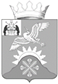 Российская ФедерацияНовгородская областьДУМА Батецкого муниципального районаР Е Ш Е Н И ЕО принятии Устава Батецкого муниципального района в новой редакцииПринято Думой Батецкого муниципального района  25  мая  2016  годаВ соответствии с Федеральным законом от 6 октября 2003 года №131-ФЗ «Об общих принципах организации местного самоуправления в Российской Федерации», областным законом от 02 декабря 2014 года №674-ОЗ «О сроке полномочий представительных органов муниципальных образований Новгородской области и порядке формирования представительных органов муниципальных районов Новгородской области, сроке полномочий и порядке избрания глав муниципальных образований Новгородской области» Дума Батецкого муниципального района:РЕШИЛА:1. Принять прилагаемый Устав Батецкого  муниципального района в новой редакции.2. Главе Батецкого муниципального района направить Устав Батецкого муниципального района на государственную регистрацию в Управление Министерства юстиции Российской Федерации по Новгородской области.3. Настоящее решение вступает в силу после его государственной регистрации и официального опубликования в муниципальной газете «Батецкий вестник».Довести до сведения населения района, что:В соответствии с частью 3.1. статьи 36 Федерального закона 6 октября 2003 года №131-ФЗ «Об общих принципах организации местного самоуправления в Российской Федерации» порядок избрания Главы Батецкого муниципального района, установленный настоящим Уставом Батецкого муниципального района и  областным законом от 02.12.2014 №674-ОЗ «О сроке полномочий представительных органов муниципальных образований Новгородской области и порядке формирования представительных органов муниципальных районов Новгородской области, сроке полномочий и порядке избрания глав муниципальных образований Новгородской области», а также пункт 14 части 2 статьи 20, части  2, 4 и 5 статьи 26, часть 4.2. статьи 29 Устава Батецкого муниципального района применяются после истечения срока полномочий Главы Батецкого муниципального района, избранного до вступления в силу вышеуказанного областного закона. 4. Со дня вступления в законную силу настоящего решения считать утратившими силу:решение Думы Батецкого муниципального района от 13 декабря 2005 года        №14-РД «Об утверждении Устава Батецкого муниципального района»;решение Думы Батецкого муниципального района от  24 марта 2007 года         №97-РД «О внесении изменений и дополнений в Устав Батецкого муниципального района»;решение Думы Батецкого муниципального района от 24 июля 2008 года           №198-РД «О внесении изменений в Устав Батецкого муниципального района»;решение Думы Батецкого муниципального района от 11 августа 2010  года       №375-РД «О внесении изменений в Устав Батецкого  муниципального района»;решение Думы Батецкого муниципального района от 14 сентября 2011 года №65-РД «О внесении изменений в Устав Батецкого муниципального района»;решение Думы Батецкого муниципального района от 18 декабря 2012 года      №175-РД «О внесении изменений в Устав Батецкого муниципального района»;решение Думы Батецкого муниципального района от 17 сентября 2013  года №226-РД «О внесении изменений в Устав Батецкого муниципального района»;решение Думы Батецкого муниципального района от 28 января 2015  года       №331-РД «О внесении изменений и дополнений в Устав Батецкого муниципального района».5. Опубликовать настоящее решение в муниципальной газете «Батецкий вестник» после его государственной регистрации Управлением Министерства юстиции Российской Федерации по Новгородской области и разместить на официальном сайте Администрации Батецкого муниципального района в информационно – телекоммуникационной сети «Интернет».п.Батецкий26 мая  2016 года№56-РДПринят решениемДумы Батецкогомуниципального района                                                                                                   от 26.05.2016  №56-РДУСТАВБАТЕЦКОГО МУНИЦИПАЛЬНОГО РАЙОНА в новой редакцииГлава I. ОБЩИЕ ПОЛОЖЕНИЯСтатья 1. Наименование и правовой статус Батецкого муниципального районаБатецкого муниципальный район (по тексту Устава района также используется краткое наименование – муниципальный район) – муниципальное образование, состоящее из 3 сельских поселений, объединенных общей территорией, границы которой установлены областным законом от 07.06.2004   № 284-ОЗ «О наделении сельских районов и города Великий Новгород статусом муниципальных районов и городского округа Новгородской области и утверждении границ их территорий» и входящее в состав Новгородской области. Статья 2. Территория муниципального района 1. Территорию муниципального района образуют территории следующих сельских поселений: Батецкое сельское поселение, административный центр - поселок Батецкий;Мойкинское сельское поселение, административный центр - деревня Мойка;Передольское сельское поселение, административный центр - деревня Новое Овсино.В состав территорий сельских поселений входят 145 населенных пунктов, прилегающие к ним земли общего пользования и другие земли независимо от форм собственности и целевого назначения.2. Административным центром муниципального района является поселок Батецкий. Статья 3. Население муниципального  районаГраждане Российской Федерации, место жительства которых находится в границах муниципального района, составляют его население.Иностранные граждане, постоянно или преимущественно проживающие на территории муниципального района, обладают при осуществлении местного самоуправления правами в соответствии с международными договорами Российской Федерации и федеральными законами.Статья 4. Официальные символы Батецкого муниципального района и порядок их официального использования1. Муниципальный район имеет Герб муниципального образования - Батецкий муниципальный район и Флаг муниципального образования - Батецкий муниципальный район. Батецкий муниципальный район может иметь также иную официальную символику (знаки различия и отличия), устанавливаемую решениями Думы Батецкого муниципального района или правовыми актами Администрации  Батецкого муниципального района.2. Описание и порядок официального использования официальных символов муниципального  района устанавливается решением Думы района.3. Официальные символы муниципального района подлежат государственной регистрации в порядке, установленном федеральным законодательством.Статья 5. Вопросы местного значения Батецкого муниципального района1. К вопросам местного значения Батецкого муниципального района относятся:1) составление и рассмотрение проекта бюджета Батецкого муниципального района, утверждение и исполнение бюджета Батецкого муниципального района, осуществление контроля за его исполнением, составление и утверждение отчета об исполнении бюджета Батецкого муниципального района;	2) установление, изменение и отмена местных налогов и сборов Батецкого муниципального района;	3) владение, пользование и распоряжение имуществом, находящимся в муниципальной собственности Батецкого муниципального района;	4) организация в границах Батецкого муниципального района электро- и газоснабжения поселений в пределах полномочий, установленных законодательством Российской Федерации;	5) дорожная деятельность в отношении автомобильных дорог местного значения вне границ населенных пунктов в границах Батецкого муниципального района, осуществление муниципального контроля за сохранностью автомобильных дорог местного значения вне границ населенных пунктов в границах Батецкого муниципального района, и обеспечение безопасности дорожного движения на них, а также осуществление иных полномочий в области использования автомобильных дорог и осуществления дорожной деятельности в соответствии с законодательством Российской Федерации;	6) создание условий для предоставления транспортных услуг населению и организация транспортного обслуживания населения между поселениями в границах Батецкого муниципального района;	7) участие в профилактике терроризма и экстремизма, а также в минимизации и (или) ликвидации последствий проявлений терроризма и экстремизма на территории Батецкого муниципального района;	8) разработка и осуществление мер, направленных на укрепление межнационального и межконфессионального согласия, поддержку и развитие языков и культуры народов Российской Федерации, проживающих на территории муниципального района, реализацию прав национальных меньшинств, обеспечение социальной и культурной адаптации мигрантов, профилактику межнациональных (межэтнических) конфликтов;	9) участие в предупреждении и ликвидации последствий чрезвычайных ситуаций на территории Батецкого муниципального района;	10) организация охраны общественного порядка на территории Батецкого муниципального района муниципальной милицией;	11) предоставление помещения для работы на обслуживаемом административном участке Батецкого муниципального района сотруднику, замещающему должность участкового уполномоченного полиции;	12) до 1 января 2017 года предоставление сотруднику, замещающему должность участкового уполномоченного полиции, и членам его семьи жилого помещения на период выполнения сотрудником обязанностей по указанной должности;	13) организация мероприятий межпоселенческого характера по охране окружающей среды;	14) организация предоставления общедоступного и бесплатного дошкольного, начального общего, основного общего, среднего общего образования по основным общеобразовательным программам в муниципальных образовательных организациях (за исключением полномочий по финансовому обеспечению реализации основных общеобразовательных программ в соответствии с федеральными государственными образовательными стандартами), организация предоставления дополнительного образования детей в муниципальных образовательных организациях (за исключением дополнительного образования детей, финансовое обеспечение которого осуществляется органами государственной власти субъекта Российской Федерации), создание условий для осуществления присмотра и ухода за детьми, содержания детей в муниципальных образовательных организациях, а также организация отдыха детей в каникулярное время;	15) создание условий для оказания медицинской помощи населению на территории Батецкого муниципального района (за исключением территорий поселений, включенных в утвержденный Правительством Российской Федерации перечень территорий, население которых обеспечивается медицинской помощью в медицинских организациях, подведомственных федеральному органу исполнительной власти, осуществляющему функции по медико-санитарному обеспечению населения отдельных территорий) в соответствии с территориальной программой государственных гарантий бесплатного оказания гражданам медицинской помощи;	16) участие в организации деятельности по сбору (в том числе раздельному сбору), транспортированию, обработке, утилизации, обезвреживанию, захоронению твердых коммунальных отходов на территориях Батецкого муниципального района;	17) утверждение схем территориального планирования Батецкого муниципального района, утверждение подготовленной на основе схемы     территориального планирования Батецкого муниципального района документации по планировке территории, ведение информационной системы обеспечения градостроительной деятельности, осуществляемой на территории Батецкого муниципального района, резервирование и изъятие земельных участков в границах Батецкого муниципального района для муниципальных нужд;	18) утверждение схемы размещения рекламных конструкций, выдача разрешений на установку и эксплуатацию рекламных конструкций на территории муниципального района, аннулирование таких разрешений, выдача предписаний о демонтаже самовольно установленных рекламных конструкций на территории муниципального района, осуществляемых в соответствии с Федеральным законом от 13 марта 2006 года №38-ФЗ «О рекламе»;	19) формирование и содержание муниципального архива, включая хранение архивных фондов поселений;	20) содержание на территории Батецкого муниципального района межпоселенческих мест захоронения, организация ритуальных услуг;	21) создание условий для обеспечения поселений, входящих в состав Батецкого муниципального района, услугами связи, общественного питания, торговли и бытового обслуживания;	22) организация библиотечного обслуживания населения межпоселенческими библиотеками, комплектование и обеспечение сохранности их библиотечных фондов;	23) создание условий для обеспечения поселений, входящих в состав Батецкого муниципального района, услугами по организации досуга и услугами организаций культуры;	24) создание условий для развития местного традиционного народного художественного творчества в поселениях, входящих в состав Батецкого муниципального района;	25) сохранение, использование и популяризация объектов культурного наследия (памятников истории и культуры), находящихся в собственности Батецкого муниципального района, охрана объектов культурного наследия (памятников истории и культуры) местного (муниципального) значения, расположенных на территории муниципального района;	26) выравнивание уровня бюджетной обеспеченности поселений, входящих в состав Батецкого муниципального района, за счёт средств бюджета Батецкого муниципального района;	27) организация и осуществление мероприятий по территориальной обороне и гражданской обороне, защите населения и территории Батецкого муниципального района от чрезвычайных ситуаций природного и техногенного характера;	28) создание, развитие и обеспечение охраны лечебно-оздоровительных местностей и курортов местного значения на территории Батецкого муниципального района, а также осуществление муниципального контроля в области использования и охраны особо охраняемых природных территорий местного значения;	29) организация и осуществление мероприятий по мобилизационной подготовке муниципальных предприятий и учреждений, находящихся на территории Батецкого муниципального района;	30) осуществление мероприятий по обеспечению безопасности людей на водных объектах, охране их жизни и здоровья;	31) создание условий для развития сельскохозяйственного производства в поселениях, расширения рынка сельскохозяйственной продукции, сырья и продовольствия, содействие развитию малого и среднего предпринимательства, оказание поддержки социально ориентированным некоммерческим организациям, благотворительной деятельности и добровольчеству;	32) обеспечение условий для развития на территории Батецкого муниципального района физической культуры, школьного спорта и массового спорта, организация проведения официальных физкультурно-оздоровительных и спортивных мероприятий Батецкого муниципального района;	33) организация и осуществление мероприятий межпоселенческого характера по работе с детьми и молодежью;	34) осуществление в пределах, установленных водным законодательством Российской Федерации, полномочий собственника водных объектов, установление правил использования водных объектов общего пользования для личных и бытовых нужд, включая обеспечение свободного доступа граждан к водным объектам общего пользования и их береговым полосам;	35) осуществление муниципального лесного контроля;	36) обеспечение выполнения работ, необходимых для создания искусственных земельных участков для нужд Батецкого муниципального района, проведение открытого аукциона на право заключить договор о создании искусственного земельного участка в соответствии с федеральным законом;	37) осуществление мер по противодействию коррупции в границах Батецкого муниципального района;	38) присвоение адресов объектам адресации, изменение, аннулирование адресов, присвоение наименований элементам улично-дорожной сети (за исключением автомобильных дорог федерального значения, автомобильных дорог регионального или межмуниципального значения), наименований элементам планировочной структуры в границах межселенной территории Батецкого муниципального района, изменение, аннулирование таких наименований, размещение информации в государственном адресном реестре;	39) осуществление муниципального земельного контроля на межселенной территории Батецкого муниципального района;	40) организация в соответствии с Федеральным законом от 24 июля 2007 года №221-ФЗ «О государственном кадастре недвижимости» выполнения комплексных кадастровых работ и утверждение карты-плана территории. 2. Органы местного самоуправления муниципального района обладают всеми правами и полномочиями органов местного самоуправления поселения на межселенных территориях, в том числе полномочиями органов местного самоуправления поселения по установлению, изменению и отмене местных налогов и сборов в соответствии с законодательством Российской Федерации о налогах и сборах.3. Органы местного самоуправления отдельных поселений, входящих в состав муниципального района, вправе заключать соглашения с органами местного самоуправления муниципального района о передаче им осуществления части своих полномочий по решению вопросов местного значения за счет межбюджетных трансфертов, предоставляемых из бюджетов этих поселений в бюджет муниципального района в соответствии с Бюджетным кодексом Российской Федерации.Органы местного самоуправления муниципального района вправе заключать соглашения с органами местного самоуправления отдельных поселений, входящих в состав муниципального района, о передаче им осуществления части своих полномочий по решению вопросов местного значения за счет межбюджетных трансфертов, предоставляемых из бюджета муниципального района в бюджеты соответствующих поселений в соответствии с Бюджетным кодексом Российской Федерации.Указанные соглашения должны заключаться на определенный срок, содержать положения, устанавливающие основания и порядок прекращения их действия, в том числе досрочного, порядок определения ежегодного объема указанных в настоящей части межбюджетных трансфертов, необходимых для осуществления передаваемых полномочий, а также предусматривать финансовые санкции за неисполнение соглашений. Порядок заключения соглашений определяется Уставом муниципального района и (или) решением Думы Батецкого муниципального района.Для осуществления переданных в соответствии с указанными соглашениями полномочий органы местного самоуправления имеют право дополнительно использовать собственные материальные ресурсы и финансовые средства в случаях и порядке, предусмотренных решением Думы Батецкого муниципального района.4. Администрация Батецкого муниципального района осуществляет полномочия Администрации Батецкого сельского поселения - местной администрации поселения, являющегося административным центром муниципального района, за счет собственных доходов и источников финансирования дефицита бюджета муниципального района в случаях, если Уставами муниципального района и поселения, являющегося административным центром муниципального района, предусмотрено образование местной администрации муниципального района, на которую возлагается исполнение полномочий местной администрации указанного поселения. В этом случае в поселении, являющемся административным центром муниципального района – Батецкое сельское поселение, местная администрация не образуется.Статья 5.1. Вопросы местного значения муниципального района, решаемые органами местного самоуправления муниципального района на территориях сельских поселений    	 1. На территориях сельских поселений района органами местного самоуправления Батецкого муниципального района решаются следующие вопросы местного значения:	1) организация в границах поселения электро-, тепло-, газо- и водоснабжения населения, водоотведения, снабжения населения топливом в пределах полномочий, установленных законодательством Российской Федерации;	2) обеспечение проживающих в поселении и нуждающихся в жилых помещениях малоимущих граждан жилыми помещениями, организация строительства и содержания муниципального жилищного фонда, создание условий для жилищного строительства, осуществление муниципального жилищного контроля, а также иных полномочий органов местного самоуправления Батецкого муниципального района в соответствии с жилищным законодательством;	3) создание условий для предоставления транспортных услуг населению и организация транспортного обслуживания населения в границах поселения;	4) участие в профилактике терроризма и экстремизма, а также в минимизации и (или) ликвидации последствий проявлений терроризма и экстремизма в границах поселения;	5) создание условий для реализации мер, направленных на укрепление межнационального и межконфессионального согласия, сохранение и развитие языков и культуры народов Российской Федерации, проживающих на территории поселения, социальную и культурную адаптацию мигрантов, профилактику межнациональных (межэтнических) конфликтов;	6) участие в предупреждении и ликвидации последствий чрезвычайных ситуаций в границах поселения;	7) организация библиотечного обслуживания населения, комплектование и обеспечение сохранности библиотечных фондов библиотек поселения;	8) сохранение, использование и популяризация объектов культурного наследия (памятников истории и культуры), находящихся в собственности поселения, охрана объектов культурного наследия (памятников истории и культуры) местного (муниципального) значения, расположенных на территории поселения;	9) создание условий для развития местного традиционного народного художественного творчества, участие в сохранении, возрождении и развитии народных художественных промыслов в поселении;	10) организация использования, охраны, защиты, воспроизводства городских лесов, лесов особо охраняемых природных территорий, расположенных в границах населенных пунктов поселения;	11) утверждение генеральных планов поселения, правил землепользования и застройки, утверждение подготовленной на основе генеральных планов поселения документации по планировке территории, выдача разрешений на строительство (за исключением случаев, предусмотренных Градостроительным кодексом Российской Федерации, иными федеральными законами), разрешений на ввод объектов в эксплуатацию при осуществлении строительства, реконструкции объектов капитального строительства, расположенных на территории поселения, утверждение местных нормативов градостроительного проектирования поселений, резервирование земель и изъятие земельных участков в границах поселения для муниципальных нужд, осуществление муниципального земельного контроля в границах поселения, осуществление в случаях, предусмотренных Градостроительным кодексом Российской Федерации, осмотров зданий, сооружений и выдача рекомендаций об устранении выявленных в ходе таких осмотров нарушений;	12) организация и осуществление мероприятий по территориальной обороне и гражданской обороне, защите населения и территории поселения от чрезвычайных ситуаций природного и техногенного характера;	13) создание, содержание и организация деятельности аварийно-спасательных служб и (или) аварийно-спасательных формирований на территории поселения;	14) осуществление мероприятий по обеспечению безопасности людей на водных объектах, охране их жизни и здоровья;	15) создание, развитие и обеспечение охраны лечебно-оздоровительных местностей и курортов местного значения на территории поселения, а также осуществление муниципального контроля в области использования и охраны особо охраняемых природных территорий местного значения;	16) осуществление в пределах, установленных водным законодательством Российской Федерации, полномочий собственника водных объектов, информирование населения об ограничениях их использования;	17) осуществление муниципального лесного контроля;	18) до 1 января 2017 года предоставление сотруднику, замещающему должность участкового уполномоченного полиции, и членам его семьи жилого помещения на период выполнения сотрудником обязанностей по указанной должности;	19) оказание поддержки социально ориентированным некоммерческим организациям в пределах полномочий, установленных статьями 31.1 и 31.3 Федерального закона от 12 января 1996 года №7-ФЗ «О некоммерческих организациях»;	20) обеспечение выполнения работ, необходимых для создания искусственных земельных участков для нужд поселения, проведение открытого аукциона на право заключить договор о создании искусственного земельного участка в соответствии с федеральным законом;	21) участие в соответствии с Федеральным законом от 24 июля 2007 года №221-ФЗ «О государственном кадастре недвижимости» в выполнении комплексных кадастровых работ.Статья 5.2. Вопросы местного значения, закрепленные за сельскими поселениями областным законом1.   На территориях сельских поселений, входящих в состав территории муниципального  района, органами местного самоуправления сельских поселений решаются следующие вопросы местного значения городских поселений, закрепленные за сельскими поселениями областным законом:1) дорожная деятельность в отношении автомобильных дорог местного значения в границах населенных пунктов поселения и обеспечение безопасности дорожного движения на них, включая создание и обеспечение функционирования парковок (парковочных мест), осуществление муниципального контроля за сохранностью автомобильных дорог местного значения в границах населенных пунктов поселения, а также осуществление иных полномочий в области использования автомобильных дорог и осуществления дорожной деятельности в соответствии с законодательством Российской Федерации;2) создание условий для массового отдыха жителей поселения и организация обустройства мест массового отдыха населения, включая обеспечение свободного доступа граждан к водным объектам общего пользования и их береговым полосам;3) участие в организации деятельности по сбору (в том числе раздельному сбору) и транспортированию твердых коммунальных отходов;4) организация ритуальных услуг и содержание мест захоронения;5) предоставление помещения для работы на обслуживаемом административном участке поселения сотруднику, замещающему должность участкового уполномоченного полиции;6) осуществление мер по противодействию коррупции в границах поселения.Статья 6. Права органов местного самоуправления муниципального района на решение вопросов, не отнесенных к вопросам местного значения муниципального района1. Органы местного самоуправления муниципального района имеют право на:1) создание музеев муниципального района;2) участие в осуществлении деятельности по опеке и попечительству;3) создание условий для осуществления деятельности, связанной с реализацией прав местных национально-культурных автономий на территории муниципального района;4) оказание содействия национально-культурному развитию народов Российской Федерации и реализации мероприятий в сфере межнациональных отношений на территории муниципального района;5) осуществление функций учредителя муниципальных образовательных организаций высшего образования, находящихся в их ведении по состоянию на 31 декабря 2008 года;6) создание условий для развития туризма;7) оказание поддержки общественным наблюдательным комиссиям, осуществляющим общественный контроль за обеспечением прав человека и содействие лицам, находящимся в местах принудительного содержания;8) оказание поддержки общественным объединениям инвалидов, а также созданным общероссийскими общественными объединениями инвалидов организациям в соответствии с Федеральным законом от 24 ноября 1995 года       №181-ФЗ «О социальной защите инвалидов в Российской Федерации»;9) осуществление мероприятий, предусмотренных Федеральным законом «О донорстве крови и ее компонентов»;10) совершение нотариальных действий, предусмотренных законодательством, в случае отсутствия в расположенном на межселенной территории населенном пункте нотариуса;11) создание условий для организации проведения независимой оценки качества оказания услуг организациями в порядке и на условиях, которые установлены федеральными законами.2. Органы местного самоуправления муниципального района вправе решать вопросы, указанные в части 1 настоящей статьи, участвовать в осуществлении иных государственных полномочий (не переданных им в соответствии со статьей 19 Федерального закона от 6 октября 2003 года № 131 «Об общих принципах организации местного самоуправления в Российской Федерации»), если это участие предусмотрено федеральными законами, а также решать иные вопросы, не отнесенные к компетенции органов местного самоуправления других муниципальных образований, органов государственной власти и не исключенные из их компетенции федеральными законами и областными законами, за счет доходов бюджета муниципального района, за исключением межбюджетных трансфертов, предоставленных из бюджетов бюджетной системы Российской Федерации, и поступлений налоговых доходов по дополнительным нормативам отчислений.Статья 7. Полномочия органов местного самоуправления Батецкого муниципального района по решению вопросов местного значения1. В целях решения вопросов местного значения органы местного самоуправления муниципального района обладают следующими полномочиями:1) принятие Устава Батецкого муниципального района и внесение в него изменений и дополнений, издание муниципальных правовых актов;2) установление официальных символов муниципального образования;3) создание муниципальных предприятий и учреждений, осуществление финансового обеспечения деятельности муниципальных казенных учреждений и финансового обеспечения выполнения муниципального задания бюджетными и автономными муниципальными учреждениями, а также осуществление закупок товаров, работ, услуг для обеспечения муниципальных нужд;4) установление тарифов на услуги, предоставляемые муниципальными предприятиями и учреждениями, и работы, выполняемые муниципальными предприятиями и учреждениями, если иное не предусмотрено федеральными законами;4.1) регулирование тарифов на подключение к системе коммунальной инфраструктуры, тарифов организаций коммунального комплекса на подключение, надбавок к тарифам на товары и услуги организаций коммунального комплекса, надбавок к ценам (тарифам) для потребителей. 4.2) полномочиями по организации теплоснабжения, предусмотренными Федеральным законом «О теплоснабжении»;4.3) полномочиями в сфере водоснабжения и водоотведения, предусмотренными Федеральным законом "О водоснабжении и водоотведении";5) организационное и материально-техническое обеспечение подготовки и проведения муниципальных выборов, местного референдума, голосования по отзыву депутата, члена выборного органа местного самоуправления, выборного должностного лица местного самоуправления, голосования по вопросам изменения границ муниципального образования, преобразования муниципального образования;6) принятие и организация выполнения планов и программ комплексного социально-экономического развития муниципального образования, а также организация сбора статистических показателей, характеризующих состояние экономики и социальной сферы муниципального образования, и предоставление указанных данных органам государственной власти в порядке, установленном Правительством Российской Федерации;6.1) разработка и утверждение программ комплексного развития систем коммунальной инфраструктуры поселений, программ комплексного развития транспортной инфраструктуры поселений, программ комплексного развития социальной инфраструктуры поселений, требования к которым устанавливаются Правительством Российской Федерации;7) учреждение печатного средства массовой информации для опубликования муниципальных правовых актов, обсуждения проектов муниципальных правовых актов по вопросам местного значения, доведения до сведения жителей муниципального образования официальной информации о социально-экономическом и культурном развитии муниципального образования, о развитии его общественной инфраструктуры и иной официальной информации;8) осуществление международных и внешнеэкономических связей в соответствии с федеральными законами;9) организация профессионального образования и дополнительного профессионального образования выборных должностных лиц местного самоуправления, членов выборных органов местного самоуправления, депутатов представительных органов муниципальных образований, муниципальных служащих и работников муниципальных учреждений, организация подготовки кадров для муниципальной службы в порядке, предусмотренном законодательством Российской Федерации об образовании и законодательством Российской Федерации о муниципальной службе;10) утверждение и реализация муниципальных программ в области энергосбережения и повышения энергетической эффективности, организация проведения энергетического обследования многоквартирных домов, помещения в которых составляют муниципальный жилищный фонд в границах муниципального образования, организация и проведение иных мероприятий, предусмотренных законодательством об энергосбережении и о повышении энергетической эффективности;11) иными полномочиями в соответствии с настоящим Федеральным законом, настоящим Уставом.2. По вопросам, отнесенным в соответствии со статьей 15 Федерального закона от 6 октября 2003 года N 131-ФЗ "Об общих принципах организации местного самоуправления в Российской Федерации" к вопросам местного значения, федеральными законами, Уставом Батецкого муниципального района могут устанавливаться полномочия органов местного самоуправления по решению указанных вопросов местного значения.3. Полномочия органов местного самоуправления, установленные настоящей статьей, осуществляются органами местного самоуправления муниципального района самостоятельно. Подчиненность органа местного самоуправления или должностного лица местного самоуправления одного муниципального образования органу местного самоуправления или должностному лицу местного самоуправления другого муниципального образования не допускается.4. Местная администрация муниципального района осуществляет полномочия местной администрации поселения, являющегося административным центром муниципального района, в случаях, если Уставами муниципального района и поселения, являющегося административным центром муниципального района,  предусмотрено образование местной администрации муниципального района, на которую возлагается исполнение полномочий местной администрации указанного поселения, за счет собственных доходов и источников финансирования дефицита бюджета муниципального района. В этом случае в поселении, являющемся административным центром муниципального района, местная администрация не образуется.Статья 8. Муниципальный контроль1. Органы местного самоуправления организуют и осуществляют муниципальный контроль за соблюдением требований, установленных муниципальными правовыми актами, принятыми по вопросам местного значения, а в случаях, если соответствующие виды контроля отнесены федеральными законами к полномочиям органов местного самоуправления, также муниципальный контроль за соблюдением требований, установленных федеральными законами, законами субъектов Российской Федерации.2. К отношениям, связанным с осуществлением муниципального контроля, организацией и проведением проверок юридических лиц, индивидуальных предпринимателей, применяются положения Федерального закона от 26 декабря 2008 года N 294-ФЗ «О защите прав юридических лиц и индивидуальных предпринимателей при осуществлении государственного контроля (надзора) и муниципального контроля».3. Органом местного самоуправления, уполномоченным на осуществление муниципального контроля, является Администрация Батецкого муниципального района.4. Полномочия руководителя органа муниципального контроля, в том числе утверждение ежегодного плана проведения плановых проверок, осуществляет Глава Администрации Батецкого муниципального района.5. При организации проведения проверок соблюдения при осуществлении деятельности юридическими лицами, индивидуальными предпринимателями требований, установленных муниципальными правовыми актами, издаются постановления Администрации Батецкого муниципального района о проведении проверок.Статья 9. Осуществление органами местного самоуправления Батецкого муниципального района отдельных государственных полномочий1. Органы местного самоуправления Батецкого муниципального района осуществляют отдельные государственные полномочия в соответствии с федеральными и областными законами.2. Полномочия по осуществлению отдельных государственных полномочий, переданных органам местного самоуправления Батецкого муниципального района, возлагаются на Главу Батецкого муниципального района, Администрацию Батецкого муниципального района, Думу Батецкого муниципального района.3. Финансовое обеспечение отдельных государственных полномочий, переданных органам местного самоуправления Батецкого муниципального района, осуществляется только за счет предоставляемых бюджету Батецкого муниципального района субвенций из соответствующих бюджетов.4. Органы местного самоуправления Батецкого муниципального района несут ответственность за осуществление отдельных государственных полномочий в пределах выделенных муниципальному району на эти цели материальных ресурсов и финансовых средств.Глава 2. ФОРМЫ, ПОРЯДОК И ГАРАНТИИ УЧАСТИЯ НАСЕЛЕНИЯБАТЕЦКОГО МУНИЦИПАЛЬНОГО РАЙОНА В ОСУЩЕСТВЛЕНИИМЕСТНОГО САМОУПРАВЛЕНИЯСтатья 10. Право населения Батецкого муниципального района на осуществление местного самоуправления1. Граждане Российской Федерации, проживающие на территории Батецкого муниципального района, осуществляют свое право на местное самоуправление посредством участия в местных референдумах, муниципальных выборах посредством иных форм прямого волеизъявления, а также через выборные и иные органы местного самоуправления.2. Иностранные граждане, постоянно или преимущественно проживающие на территории Батецкого муниципального района, обладают правами на участие в осуществлении местного самоуправления в соответствии с международными договорами Российской Федерации и федеральными законами.Статья 11. Местный референдум1. В целях решения непосредственно населением Батецкого муниципального района вопросов местного значения проводится местный референдум.2. Местный референдум проводится на всей территории Батецкого муниципального района.3. В местном референдуме имеют право участвовать граждане, место жительства которых расположено в границах Батецкого муниципального района. Граждане участвуют в местном референдуме на основе всеобщего равного и прямого волеизъявления при тайном голосовании.4. Решение о назначении местного референдума принимается Думой Батецкого муниципального района:1) по инициативе, выдвинутой гражданами Российской Федерации, имеющими право на участие в местном референдуме;2) по инициативе, выдвинутой избирательными объединениями, иными общественными объединениями, уставы которых предусматривают участие в выборах и (или) референдумах и которые зарегистрированы в порядке и сроки, установленные Федеральным законом на уровне, соответствующем уровню референдума, или на более высоком уровне, не позднее чем за один год до дня образования инициативной группы по проведению местного референдума;3) по инициативе Думы Батецкого муниципального района и Главы Администрации Батецкого муниципального района, выдвинутой ими совместно.5. Дума Батецкого муниципального района обязана проверить соответствие вопроса, предлагаемого для вынесения на местный референдум, требованиям статьи 5 областного закона от 29.05.2007 N 102-ОЗ "О местном референдуме в Новгородской области" в течение 20 дней со дня поступления ходатайства инициативной группы по проведению местного референдума и приложенных к нему документов.6. Если Дума Батецкого муниципального района признает, что вопрос, выносимый на референдум, отвечает требованиям статьи 5 областного закона от 29.05.2007 N 102-ОЗ «О местном референдуме в Новгородской области», избирательная комиссия района в течение 15 дней осуществляет регистрацию инициативной группы, выдает ей регистрационное свидетельство, а также сообщает об этом в периодическом печатном издании – газете «Батецкий край» и (или) муниципальной газете «Батецкий вестник». Регистрационное свидетельство, которое выдается инициативной группе по проведению местного референдума, действительно с момента его выдачи и до истечения срока подачи жалоб на нарушение права граждан на участие в местном референдуме.7. Если Дума Батецкого муниципального района признает, что вопрос, выносимый на референдум, не отвечает требованиям статьи 5 областного закона от 29.05.2007 N 102-ОЗ «О местном референдуме в Новгородской области», избирательная комиссия района отказывает инициативной группе по проведению местного референдума в регистрации и выдает ей решение, в котором указываются основания отказа.8. Условием назначения местного референдума по инициативе граждан, избирательных объединений, иных общественных объединений является сбор подписей в поддержку данной инициативы, количество которых должно составлять 5 процентов от числа участников референдума, зарегистрированных на территории Батецкого муниципального района, но не может быть менее 25 подписей.9. Дума Батецкого муниципального района обязана назначить местный референдум в течение 30 дней со дня поступления в Думу Батецкого муниципального района документов, на основании которых назначается местный референдум.В случае если местный референдум не назначен Думой Батецкого муниципального района в установленные сроки, референдум назначается судом на основании обращения граждан, избирательных объединений, Главы Батецкого муниципального района, органов государственной власти Новгородской области, избирательной комиссии района или прокурора. Назначенный судом местный референдум организуется избирательной комиссией Батецкого муниципального района, а обеспечение его проведения осуществляется исполнительным органом государственной власти Новгородской области или иным органом, на который судом возложено обеспечение проведения местного референдума.10. Итоги голосования и принятое на местном референдуме решение подлежат официальному опубликованию в периодическом печатном издании – газете «Батецкий край» и (или) муниципальной газете «Батецкий вестник».11. Принятое на местном референдуме решение подлежит обязательному исполнению на территории Батецкого муниципального района и не нуждается в утверждении какими-либо органами государственной власти, их должностными лицами или органами местного самоуправления.12. Органы местного самоуправления Батецкого муниципального района обеспечивают исполнение принятого на местном референдуме решения в соответствии с разграничением полномочий между ними, определенным настоящим Уставом.13. Решение о проведении местного референдума, а также принятое на местном референдуме решение может быть обжаловано в судебном порядке гражданами, органами местного самоуправления Батецкого муниципального района, прокурором, уполномоченными федеральным законом органами государственной власти.Статья 12. Голосование по отзыву депутата Думы Батецкого муниципального района, члена выборного органа местного самоуправления Батецкого муниципального района, выборного должностного лица местного самоуправления Батецкого муниципального района, голосование по вопросам изменения границ Батецкого муниципального района, преобразования Батецкого муниципального района1. Голосование по отзыву депутата Думы Батецкого муниципального района, члена выборного органа местного самоуправления Батецкого муниципального района, выборного должностного лица местного самоуправления Батецкого муниципального района проводится по инициативе населения Батецкого муниципального района в порядке, установленном Федеральным законом и принимаемым в соответствии с ним областным законом для проведения местного референдума, с учетом особенностей, предусмотренных Федеральным законом.2. В случае если все депутатские мандаты или часть депутатских мандатов в Думе Батецкого муниципального района замещаются депутатами, избранными в составе списков кандидатов, выдвинутых избирательными объединениями, отзыв депутата не применяется.3. Основаниями для отзыва депутата Думы Батецкого муниципального района, члена выборного органа местного самоуправления Батецкого муниципального района, выборного должностного лица местного самоуправления Батецкого муниципального района могут быть:а) невыполнение или ненадлежащее выполнение депутатом Думы Батецкого муниципального района, членом выборного органа местного самоуправления Батецкого муниципального района, выборным должностным лицом местного самоуправления Батецкого муниципального района своих полномочий, выраженных в конкретных противоправных решениях или действиях (бездействии) в случае их подтверждения в судебном порядке;б) нарушение законодательства Российской Федерации, законодательства Новгородской области, настоящего Устава в случае его подтверждения в судебном порядке.4. Депутат Думы Батецкого муниципального района, член выборного органа местного самоуправления Батецкого муниципального района, выборное должностное лицо местного самоуправления Батецкого муниципального района, в отношении которого инициируется отзыв, вправе участвовать во всех собраниях (заседаниях), проводимых при выдвижении инициативы отзыва или связанных с проведением голосования по отзыву.О времени и месте указанных собраний (заседаний) отзываемое лицо извещается организаторами не позднее чем за три дня до их проведения.Решение о назначении голосования по отзыву депутата Думы Батецкого муниципального района, члена выборного органа местного самоуправления Батецкого муниципального района, выборного должностного лица местного самоуправления Батецкого муниципального района принимается Думой Батецкого муниципального района в порядке и сроки, предусмотренные областным законом для проведения местного референдума.Депутату Думы Батецкого муниципального района, члену выборного органа местного самоуправления Батецкого муниципального района, выборному должностному лицу местного самоуправления Батецкого муниципального района обеспечивается возможность дать избирателям объяснения по поводу обстоятельств, выдвигаемых в качестве оснований для отзыва.Депутат Думы Батецкого муниципального района, член выборного органа местного самоуправления Батецкого муниципального района, выборное должностное лицо местного самоуправления Батецкого муниципального района считается отозванным, если за отзыв проголосовало не менее половины избирателей, зарегистрированных в Батецком муниципальном районе (избирательном округе).5. Голосование по вопросам изменения границ Батецкого муниципального района, преобразования Батецкого муниципального района производится в соответствии с требованиями Федерального закона. Голосование по вопросам изменения границ Батецкого муниципального района, преобразования Батецкого муниципального района считается состоявшимся, если в нем приняло участие более половины жителей Батецкого муниципального района или части Батецкого муниципального района, обладающих избирательным правом. Согласие населения на изменение границ Батецкого муниципального района, преобразование Батецкого муниципального района считается полученным, если за указанные изменение, преобразование проголосовало более половины принявших участие в голосовании жителей Батецкого муниципального района или части Батецкого муниципального района.6. Итоги голосования по отзыву депутата Думы Батецкого муниципального района, члена выборного органа местного самоуправления Батецкого муниципального района, выборного должностного лица местного самоуправления Батецкого муниципального района, итоги голосования по вопросам изменения границ Батецкого муниципального района, преобразования Батецкого муниципального района и принятые решения подлежат официальному опубликованию (обнародованию) в периодическом печатном издании – газете «Батецкий край» и (или) муниципальной газете «Батецкий вестник».Статья 13. Правотворческая инициатива гражданПорядок реализации правотворческой инициативы граждан устанавливается решением Думы Батецкого муниципального района.Статья 14. Публичные слушания1. Главой Батецкого муниципального района или Думой Батецкого муниципального района для обсуждения с участием населения проектов муниципальных правовых актов Батецкого муниципального района по вопросам местного значения могут проводиться публичные слушания. Публичные слушания проводятся по инициативе населения, Главы Батецкого муниципального района или Думы Батецкого муниципального района. Решение о назначении публичных слушаний, инициированных населением или Думой Батецкого муниципального района, принимает Дума Батецкого муниципального района, а о назначении публичных слушаний, инициированных Главой Батецкого муниципального района, - Глава Батецкого муниципального района.2. На публичные слушания должны выноситься:1) проект Устава Батецкого муниципального района, а также проект муниципального правового акта о внесении изменений и дополнений в Устав Батецкого муниципального района, кроме случаев, когда изменения в Устав района вносятся исключительно в целях приведения закрепляемых в Уставе района вопросов местного значения и полномочий по их решению в соответствие с Конституцией Российской Федерации, федеральными законами;2) проект бюджета Батецкого о муниципального района и отчет о его исполнении;3) проекты планов и программ развития муниципального района, проекты правил землепользования и застройки, проекты планировки территорий и проекты межевания территорий, за исключением случаев, предусмотренных Градостроительным кодексом Российской Федерации, проекты правил благоустройства территорий, а также вопросы предоставления разрешений на условно разрешенный вид использования земельных участков и объектов капитального строительства, вопросы отклонения от предельных параметров разрешенного строительства, реконструкции объектов капитального строительства, вопросы изменения одного вида разрешенного использования земельных участков и объектов капитального строительства на другой вид такого использования при отсутствии утвержденных правил землепользования и застройки;4) вопросы о преобразовании Батецкого муниципального района, за исключением случаев, если в соответствии со статьей 13 Федерального закона от 6 октября 2003 года N 131-ФЗ «Об общих принципах организации местного самоуправления в Российской Федерации» для преобразования Батецкого муниципального района требуется получение согласия населения Батецкого муниципального района, выраженного путем голосования либо на сходах граждан.3. Порядок организации и проведения публичных слушаний определяется решением Думы Батецкого муниципального района и должен предусматривать заблаговременное оповещение жителей Батецкого муниципального района о времени и месте проведения публичных слушаний, заблаговременное ознакомление с проектом муниципального правового акта, другие меры, обеспечивающие участие в публичных слушаниях жителей Батецкого муниципального района, опубликование (обнародование) результатов публичных слушаний, включая мотивированное обоснование принятых решений.Статья 15. Собрание и конференция (собрание делегатов) гражданДля обсуждения вопросов местного значения муниципального района, информирования населения о деятельности органов местного самоуправления и должностных лиц местного самоуправления, осуществления территориального общественного самоуправления на части территории муниципального района могут проводиться собрания и конференции (собрание делегатов) граждан.2. Собрание граждан проводится по инициативе населения, Главы Батецкого муниципального района или Думы Батецкого муниципального района.Собрание граждан, проводимое по инициативе Думы Батецкого муниципального района или Главы Батецкого муниципального района, назначается соответственно Думой Батецкого муниципального района или Главой Батецкого муниципального района. Собрание граждан, проводимое по инициативе населения, назначается Думой Батецкого муниципального района в порядке, установленном настоящим Уставом.Порядок назначения и проведения собрания граждан в целях осуществления территориального общественного самоуправления определяется уставом территориального общественного самоуправления.Для назначения собрания граждан инициативная группа граждан, численностью не мене 10 человек, проживающих на территории муниципального района и обладающих избирательным правом, не менее чем за два месяца до планируемой даты проведения собрания обращается в Думу Батецкого муниципального района с соответствующим письменным заявлением, подписанным руководителем инициативной группы, в котором указываются планируемая дата, место и время проведения собрания, предполагаемое количество участников, выносимый (выносимые) на рассмотрение вопрос (вопросы). С заявлением представляются следующие материалы:1) протокол заседания инициативной группы; 2) список членов инициативной группы, в котором указывается следующая информация: фамилия, имя, отчество, адрес места жительства, дата рождения, паспортные данные; 3) подписные листы с подписями граждан, собранными в поддержку инициативы проведения собрания, которые должны быть сброшюрованы в виде папок и пронумерованы. Уполномоченному члену инициативной группы выдается подтверждение в письменной форме о приеме документов и подписных листов с указанием количества принятых подписных листов и заявленного количества подписей, даты и времени их приема. Дума Батецкого муниципального района в пятнадцатидневный срок со дня получения документов инициативной группы проводит проверку правильности оформления подписных листов и достоверности содержащихся в них сведений, в том числе представленных инициативной группой подписей. Проверка проводится в порядке, определенном областным законом для проведения местного референдума. По результатам рассмотрения заявления инициативной группы, представленных документов и подписных листов Дума Батецкого муниципального района принимает решение о назначении собрания граждан либо об отклонении соответствующей инициативы. О принятом решении руководитель (уполномоченный) инициативной группы уведомляется Думой Батецкого муниципального района  в письменной форме в трехдневный срок со дня его принятия. Дума Батецкого муниципального района принимает решение об отклонении инициативы граждан о проведении собрания в случаях: 1) выявления в результате проведенной проверки данных о применении принуждения при сборе подписей, а также обнаружения фактов фальсификации в подписных листах (более чем 5 процентов от проверяемых подписей); 2) если предлагаемый для рассмотрения вопрос не связан с обсуждением вопросов местного значения или информированием населения о деятельности органов и должностных лиц местного самоуправления муниципального района; 3) нарушения инициативной группой установленных настоящей статьей срока и порядка представления документов, необходимых для принятия решения о назначении собрания граждан. В решении Думы Батецкого муниципального района о назначении собрания граждан указываются дата, время, место проведения собрания, выносимый (выносимые) на рассмотрение вопрос (вопросы), ответственное за организацию собрания лицо. 3. Собрание граждан может принимать обращение к органам местного самоуправления муниципального района и должностным лицам местного самоуправления муниципального района, а также избирать лиц, уполномоченных представлять собрание граждан во взаимоотношениях с органами местного самоуправления муниципального района и должностными лицами местного самоуправления муниципального района. 4. Собрание граждан, проводимое по вопросам, связанным с осуществлением территориального общественного самоуправления, принимает решения по вопросам, отнесенным к его компетенции уставом территориального общественного самоуправления. 5. Обращения, принятые собранием граждан, подлежат обязательному рассмотрению органами местного самоуправления муниципального района и должностными лицами местного самоуправления муниципального района, к компетенции которых отнесено решение содержащихся в обращениях вопросов, с направлением письменного ответа. 6. Порядок назначения и проведения собрания граждан в целях осуществления территориального общественного самоуправления, а также полномочия таких собраний граждан определяются уставом территориального общественного самоуправления. Порядок назначения и проведения собрания граждан, а также полномочия собрания граждан определяются Федеральным законом 6 октября 2003 года        № 131-ФЗ  «Об общих принципах организации местного самоуправления в Российской Федерации» и уставом территориального общественного самоуправления. 7. В случаях, предусмотренных решением Думы муниципального района, уставом территориального общественного самоуправления, полномочия собрания граждан могут осуществляться конференцией граждан (собранием делегатов). Порядок назначения и проведения конференции граждан (собрания делегатов), избрания делегатов определяется нормативными правовыми актами Думы Батецкого муниципального района и уставом территориального общественного самоуправления.Итоги собрания, конференции граждан (собрания делегатов) подлежат официальному опубликованию (обнародованию) в периодическом печатном издании – газете «Батецкий край» и (или) муниципальной газете «Батецкий вестник».Статья 16. Опрос граждан1. Опрос граждан проводится на всей территории Батецкого муниципального района или на части его территории для выявления мнения населения и его учета при принятии решений органами местного самоуправления муниципального района и должностными лицами местного самоуправления муниципального района, а также органами государственной власти. Результаты опроса носят рекомендательный характер.2. В опросе граждан имеют право участвовать жители Батецкого муниципального района, обладающие избирательным правом.3. Порядок назначения и проведения опроса граждан определяется  нормативными правовыми актами Думы Батецкого муниципального района в соответствии с областным законом.4. Опрос граждан проводится по инициативе:1) Думы Батецкого муниципального района или Главы Батецкого муниципального района - по вопросам местного значения;2) органов государственной власти Новгородской области - для учета мнения граждан при принятии решений об изменении целевого назначения земель Батецкого муниципального района для объектов регионального и межрегионального значения.5. Решение о назначении опроса граждан принимается Думой Батецкого муниципального района.В решении  Думы Батецкого муниципального района о назначении опроса граждан устанавливаются:1) дата и сроки проведения опроса;2) формулировка вопроса (вопросов), предлагаемого (предлагаемых) при проведении опроса;3) методика проведения опроса;4) форма опросного листа;5) минимальная численность жителей Батецкого муниципального района, участвующих в опросе.6. Решение  Думы Батецкого муниципального района о назначении опроса граждан должно быть опубликовано в периодическом печатном издании - газете «Батецкий край» и (или) муниципальной газете «Батецкий вестник» в течение 5 дней с момента его принятия.7. Жители Батецкого муниципального района должны быть проинформированы о проведении опроса граждан не менее чем за 10 дней до его проведения.8. Финансирование мероприятий, связанных с подготовкой и проведением опроса граждан, осуществляется:1) за счет средств бюджета Батецкого муниципального района - при проведении опроса по инициативе органов местного самоуправления Батецкого муниципального района;2) за счет средств областного бюджета - при проведении опроса по инициативе органов государственной власти Новгородской области.Статья 17. Обращения граждан в органы местного самоуправления Батецкого муниципального района1. Граждане имеют право на индивидуальные и коллективные обращения в органы местного самоуправления.2. Обращения граждан подлежат рассмотрению в порядке и сроки, установленные Федеральным законом от 2 мая 2006 года N 59-ФЗ «О порядке рассмотрения обращений граждан Российской Федерации».3. За нарушение порядка и сроков рассмотрения обращений граждан должностные лица местного самоуправления несут ответственность в соответствии с законодательством Российской Федерации.Глава 3. ОРГАНЫ МЕСТНОГО САМОУПРАВЛЕНИЯ БАТЕЦКОГОМУНИЦИПАЛЬНОГО РАЙОНА И ДОЛЖНОСТНЫЕ ЛИЦА МЕСТНОГО САМОУПРАВЛЕНИЯ БАТЕЦКОГО МУНИЦИПАЛЬНОГО РАЙОНАСтатья 18. Структура органов местного самоуправления Батецкого муниципального района1. Структуру органов местного самоуправления муниципального района составляют:- представительный орган муниципального района - Дума Батецкого муниципального района (по тексту настоящего Устава также – Дума муниципального района);- Глава района - Глава Батецкого муниципального района (по тексту настоящего Устава также – Глава муниципального района);- местная администрация (исполнительно-распорядительный орган) муниципального района - Администрация Батецкого муниципального района (по тексту настоящего Устава также – Администрация муниципального  района);- контрольно-счетный орган района – Контрольно-счетная палата Батецкого муниципального района (по тексту настоящего Устава также – Контрольно-счетная палата муниципального района).Статья 19. Дума Батецкого муниципального района1. Представительным органом местного самоуправления Батецкого муниципального района является Дума Батецкого муниципального района.2.​ Дума муниципального района состоит из 15 депутатов.3.​ Дума муниципального района формируется из Глав поселений, входящих в состав муниципального района и из депутатов представительных органов указанных поселений, избираемых представительными органами поселений из своего состава, исходя из численности населения поселения, сроком на 5 лет.4.​ Норма представительства поселений в Думе муниципального  района устанавливается настоящим Уставом и уставами поселений, входящих в состав муниципального района, в соответствии со статьей 3 Областного закона от 02.12.2014 № 674-ОЗ «О сроке полномочий представительных органов муниципальных образований Новгородской области и порядке формирования представительных органов муниципальных районов Новгородской области, сроке полномочий и порядке избрания глав муниципальных образований Новгородской области.5.​ Норма представительства поселений, входящих в состав муниципального района, в Думе муниципального района устанавливается с равной нормой представительства независимо от численности населения поселения и составляет (количество депутатских мандатов с учетом депутатского мандата, замещаемого Главой поселения):Батецкое сельское поселение – 5,Мойкинское сельское поселение – 5,Передольское сельское поселение – 5.6.​ Дума муниципального района может осуществлять свои полномочия в случае избрания не менее двух третей от установленной численности депутатов.7.​  Формой работы Думы муниципального района является заседание, созываемое в порядке, определяемом Регламентом Думы Батецкого муниципального района.8.​  Вновь сформированная Дума муниципального района собирается на первое заседание не позднее 30 дней со дня формирования Думы муниципального района в правомочном составе.Первое заседание Думы муниципального района открывает старейший по возрасту депутат, который также председательствует на заседании до избрания Думой муниципального  района из своего состава председателя Думы  муниципального района.С момента начала работы Думы муниципального района нового созыва полномочия Думы муниципального района прежнего созыва прекращаются.9.​ Заседание Думы муниципального района считается правомочным, если на нем присутствует не менее двух третей от числа избранных депутатов. Заседания Думы муниципального района проводятся не реже одного раза в три месяца.10.​ Дума муниципального района обладает правами юридического лица.11.​  Дума муниципального района как юридическое лицо действует на основании общих для организаций данного вида положений Федерального закона от 6 октября 2003 года № 131-ФЗ «Об общих принципах организации местного самоуправления в Российской Федерации» в соответствии с Гражданским кодексом Российской Федерации применительно к казенным учреждениям.12.​  Дума муниципального района подотчетна и подконтрольна населению муниципального района.13.​  Порядок деятельности, правила и процедуры работы Думы муниципального района устанавливаются Регламентом Думы Батецкого муниципального района, утверждаемым решением Думы муниципального  района.15.​   Финансовое обеспечение деятельности Думы муниципального района осуществляется исключительно за счет собственных доходов бюджета муниципального района.Статья 20. Полномочия Думы Батецкого муниципального района1. В исключительной компетенции Думы Батецкого муниципального района находятся:1) принятие Устава Батецкого муниципального района и внесение в него изменений и дополнений;2) утверждение бюджета муниципального района и отчета о его исполнении;3) установление, изменение и отмена местных налогов и сборов в соответствии с законодательством Российской Федерации о налогах и сборах;4) принятие планов и программ развития муниципального района, утверждение отчетов об их исполнении;5) определение порядка управления и распоряжения имуществом, находящимся в муниципальной собственности;6) определение порядка принятия решений о создании, реорганизации и ликвидации муниципальных предприятий, а также об установлении тарифов на услуги муниципальных предприятий и учреждений, выполнение работ, за исключением случаев, предусмотренных федеральными законами;7) определение порядка участия муниципального района в организациях межмуниципального сотрудничества;8) определение порядка материально-технического и организационного обеспечения деятельности органов местного самоуправления муниципального района;9) контроль за исполнением органами местного самоуправления и должностными лицами местного самоуправления муниципального района полномочий по решению вопросов местного значения;10) принятие решения об удалении Главы муниципального района в отставку.11. Иные полномочия Думы муниципального района определяются федеральными законами и принимаемыми в соответствии с ними Уставом Новгородской области, областными законами, настоящим Уставом.2. Дума муниципального района обладает также следующими полномочиями:1) принятие решения о назначении местного референдума;2) назначение в соответствии с настоящим Уставом публичных слушаний и опросов граждан, а также определение порядка проведения таких опросов;3) назначение и определение порядка проведения конференций граждан;4) принятие предусмотренных настоящим Уставом решений, связанных с изменением границ Батецкого муниципального района, а также с преобразованием Батецкого муниципального района;5) утверждение структуры Администрации муниципального района по представлению Главы Администрации муниципального района, принятие положения об Администрации муниципального района;6) осуществление права законодательной инициативы в Новгородской областной Думе;7) формирование Контрольно-счетной палаты муниципального района, определение в соответствии с настоящим Уставом порядка ее работы и полномочий;8) определение налоговых ставок в соответствии с законодательством Российской Федерации о налогах и сборах;9) определение порядка приватизации муниципального имущества в соответствии с федеральным законодательством;10) утверждение схем территориального планирования Батецкого муниципального района, утверждение генеральных планов поселения, правил землепользования и застройки, утверждение подготовленной на основе генеральных планов поселения документации по планировке территории, утверждение местных нормативов градостроительного проектирования поселений;11) принятие решений о целях, формах, суммах долгосрочных заимствований, выпуске муниципальных займов;12) принятие решения об образовании местной администрации Батецкого муниципального района, на которую возлагается исполнение полномочий местной администрации Батецкого сельского поселения;13) определение порядка проведения конкурса на замещение должности Главы муниципального района; 14) избрание Главы муниципального района из числа кандидатов, представленных конкурсной комиссией по результатам конкурса;15) установление денежного содержания Главе муниципального района;16) принятие решения о досрочном прекращении полномочий Главы муниципального района, за исключением случаев, установленных законодательством.3. Дума муниципального района заслушивает ежегодные отчеты Главы  муниципального района о результатах его деятельности и деятельности Администрации муниципального района и иных подведомственных Главе муниципального района органов местного самоуправления муниципального района, в том числе о решении вопросов, поставленных Думой муниципального района.Статья 21. Депутат Думы Батецкого муниципального района1. Срок полномочий депутата Думы муниципального района соответствует сроку полномочий Думы муниципального района, но не может превышать срок его полномочий как Главы поселения или депутата Совета депутатов поселения, входящего в состав территории муниципального района.Полномочия депутата Думы муниципального района, являющегося депутатом Совета депутатов поселения, начинаются со дня его избрания Советом депутатов поселения из своего состава и заканчиваются со дня начала работы Думы муниципального района нового созыва либо в день прекращения его полномочий как депутата Совета депутатов поселения.Полномочия депутата Думы муниципального района, являющегося Главой поселения, входящего в состав территории муниципального района, начинаются со дня его вступления в должность Главы поселения и прекращаются в день вступления в должность вновь избранного Главы поселения.2. Депутат Думы муниципального района представляет в Думе муниципального района интересы своих избирателей и отчитывается перед ними о своей деятельности не реже двух раз в год.3. Депутат Думы муниципального района осуществляет свои полномочия на непостоянной основе без отрыва от основной деятельности (работы).4. Формами осуществления депутатом Думы муниципального района своих полномочий являются:участие в заседаниях Думы  муниципального района;участие в работе комиссий Думы муниципального района;подготовка и внесение проектов решений на рассмотрение Думы муниципального района;участие в выполнении поручений Думы муниципального района.5. Статус депутата Думы муниципального района и ограничения, связанные с депутатской деятельностью, устанавливаются Федеральным законом от 6 октября 2003 года N 131-ФЗ «Об общих принципах организации местного самоуправления в Российской Федерации».5.1. Депутат Думы Батецкого муниципального района  должен соблюдать ограничения, запреты, исполнять обязанности, которые установлены Федеральным законом от 25 декабря 2008 года N 273-ФЗ «О противодействии коррупции» и другими федеральными законами. Полномочия депутата прекращаются досрочно в случае несоблюдения ограничений, запретов, неисполнения обязанностей, установленных Федеральным законом от 25 декабря 2008 года N 273-ФЗ «О противодействии коррупции», Федеральным законом от 3 декабря 2012 года N 230-ФЗ «О контроле за соответствием расходов лиц, замещающих государственные должности, и иных лиц их доходам», Федеральным законом от 7 мая 2013 года N 79-ФЗ «О запрете отдельным категориям лиц открывать и иметь счета (вклады), хранить наличные денежные средства и ценности в иностранных банках, расположенных за пределами территории Российской Федерации, владеть и (или) пользоваться иностранными финансовыми инструментами» - со дня установления уполномоченным органом соответствующих фактов.6. Депутату Думы муниципального района гарантируются условия для беспрепятственного и эффективного осуществления полномочий, защита прав, чести и достоинства.7. Полномочия депутата Думы муниципального района  прекращаются досрочно в следующих случаях:1) смерти - со дня смерти;2) отставки по собственному желанию - со дня подачи депутатом Думы муниципального района заявления об отставке в Думу муниципального района. Дума Батецкого муниципального района обеспечивает официальное опубликование информации об отставке депутата Думы муниципального района;3) признания судом недееспособным или ограниченно дееспособным - со дня вступления в силу соответствующего решения суда;4) признания судом безвестно отсутствующим или объявления умершим - со дня вступления в силу соответствующего решения суда;5) вступления в отношении его в законную силу обвинительного приговора суда - со дня вступления в силу соответствующего приговора суда;6) выезда за пределы Российской Федерации на постоянное место жительства - со дня такого выезда;7) прекращения гражданства Российской Федерации, прекращения гражданства иностранного государства - участника международного договора Российской Федерации, в соответствии с которым иностранный гражданин имеет право быть избранным в органы местного самоуправления, приобретения им гражданства иностранного государства или получения им вида на жительство или иного документа, подтверждающего право на постоянное проживание гражданина Российской Федерации на территории иностранного государства, не являющегося участником международного договора Российской Федерации, в соответствии с которым гражданин Российской Федерации, имеющий гражданство иностранного государства, имеет право быть избранным в органы местного самоуправления - со дня наступления фактов, указанных в настоящем пункте;8) досрочного прекращения полномочий Думы Батецкого муниципального района - со дня прекращения ее полномочий;9) призыва на военную службу или направления на заменяющую ее альтернативную гражданскую службу - со дня наступления фактов, указанных в настоящем пункте;10) прекращения его полномочий соответственно в качестве Главы поселения, депутата Совета депутата поселения, входящего в состав территории муниципального района - со дня наступления фактов, указанных в настоящем пункте;11) отзыва избирателями депутата Думы муниципального района - со дня опубликования итогов голосования по отзыву избирателями депутата Думы муниципального района;12) в иных случаях, установленных Федеральным законом от 6 октября 2003 года N 131-ФЗ «Об общих принципах организации местного самоуправления в Российской Федерации» и иными федеральными законами.8. В случаях, предусмотренных подпунктами 1 - 7, 11 части 7 настоящей статьи, Дума муниципального района принимает соответствующее решение, в котором устанавливается срок досрочного прекращения полномочий депутата Думы муниципального района.9. Решение Думы муниципального района о досрочном прекращении полномочий депутата Думы Батецкого муниципального района принимается не позднее чем через 30 дней со дня появления основания для досрочного прекращения полномочий, а если это основание появилось в период между заседаниями Думы муниципального района, - не позднее чем через три месяца со дня появления такого основания.Статья 22. Председатель Думы Батецкого муниципального района1. Председатель Думы муниципального района избирается на первом заседании Думы муниципального района из числа депутатов Думы муниципального района тайным голосованием.2. Выдвижение (самовыдвижение) кандидатов на должность председателя Думы муниципального района происходит непосредственно на заседании Думы муниципального района путем предложения соответствующей кандидатуры для внесения в список голосования. Правом выдвижения (самовыдвижения) кандидатов обладают только действующие депутаты Думы муниципального района.Голосование по вопросу избрания председателя Думы муниципального района проводится вне зависимости от количества выдвинутых кандидатов по каждой кандидатуре отдельно. Кандидат считается избранным на должность председателя Думы муниципального района, если в результате голосования за его кандидатуру проголосовало более половины от установленной численности депутатов Думы муниципального района. При голосовании по вопросу избрания председателя Думы муниципального района каждый депутат Думы муниципального района может проголосовать только за одного кандидата. В случае если в результате голосования по выборам председателя Думы муниципального района при числе кандидатов на должность председателя Думы муниципального района более двух ни один кандидат не набрал большинство голосов, в тот же день проводится второй тур голосования, в котором участвуют два кандидата, набравшие наибольшее число голосов.3. Председатель Думы муниципального района:1) представляет Думу муниципального района в отношениях с населением, органами государственной власти, органами местного самоуправления других муниципальных образований, органами территориального общественного самоуправления муниципальных образований и организациями;2) осуществляет организацию деятельности Думы муниципального района, созывает заседания Думы муниципального района, издает постановления и распоряжения по вопросам организации деятельности Думы муниципального района, подписывает решения Думы муниципального района;3) осуществляет руководство подготовкой заседаний Думы муниципального района, доводит до сведения депутатов Думы муниципального района время и место их проведения, а также проект повестки дня и проекты решений Думы муниципального района;4) ведет заседания Думы муниципального района, ведает внутренним распорядком в соответствии с Регламентом работы Думы Батецкого муниципального района;5) подписывает протоколы заседаний Думы муниципального района, постановления по вопросам организации деятельности Думы муниципального района и решения Думы муниципального района;6) оказывает содействие депутатам Думы муниципального района в осуществлении ими своих полномочий;7) дает поручения постоянным комиссиям Думы муниципального района;8) организует в Думе муниципального района прием граждан, рассмотрение их обращений, заявлений и жалоб;9) принимает меры по обеспечению гласности и учету общественного мнения в работе Думы муниципального района;10) от имени Думы муниципального района подписывает исковые заявления, направляемые в суд или арбитражный суд в случаях, предусмотренных законодательством Российской Федерации;11) решает иные вопросы, которые возложены на него федеральным законом, Уставом Батецкого муниципального района.4. Председатель Думы муниципального района работает на непостоянной основе без отрыва от основной деятельности (работы).5. В случае временного отсутствия председателя Думы муниципального района его обязанности, установленные частью 3 настоящей статьи,  осуществляет заместитель председателя Думы Батецкого муниципального района, избираемый депутатами Думы муниципального района из своего состава тайным голосованием на заседании Думы муниципального района.6. Добровольное сложение (отставка) председателем Думы муниципального района своих полномочий принимается Думой муниципального района на основании его письменного заявления. В случае непринятия Думой муниципального района отставки председателя Думы муниципального района его полномочия прекращаются по истечении двухнедельного срока с момента подачи им в Думу муниципального района заявления об отставке.Статья 23. Комиссии Думы Батецкого муниципального района1. Дума  муниципального района из числа депутатов Думы муниципального района образует комиссии для предварительного рассмотрения и подготовки вопросов, относящихся к ведению Думы муниципального района.2. Дума муниципального района в целях осуществления контроля вправе создавать временные комиссии, которые могут быть образованы по предложению группы депутатов численностью не менее одной трети от установленного числа депутатов Думы муниципального района.3. Количественный и персональный состав комиссий определяется на основании личных заявлений депутатов Думы муниципального района и утверждается Думой муниципального района.Статья 24. Порядок рассмотрения и принятия Думой Батецкого муниципального района правовых актов1. По вопросам, вносимым на заседания Думы муниципального района, принимаются решения.2. Проекты решений могут вноситься депутатами Думы муниципального района, Главой Батецкого муниципального района, Главой администрации Батецкого муниципального района, избирательной комиссией муниципального района, контрольно-счетной палатой муниципального района, прокурором Батецкого района, инициативными группами граждан. Проекты постановлений могут вноситься председателем Думы муниципального района и депутатами Думы муниципального района.3. Порядок внесения проектов решений, перечень и форма прилагаемых к ним документов устанавливаются Регламентом работы Думы Батецкого муниципального района.4. Решения Думы муниципального района принимаются:1) по вопросам, относящимся к исключительной компетенции Думы муниципального района, назначения местного референдума, досрочного прекращения полномочий Главы муниципального района - двумя третями голосов от установленной численности депутатов Думы муниципального района;2) по вопросам, связанным с досрочным прекращением полномочий председателя, депутата Думы муниципального района, принятием Регламента работы Думы Батецкого муниципального района, обращением в Новгородскую областную Думу в порядке законодательной инициативы - большинством голосов от установленной численности депутатов Думы муниципального района;3) по иным вопросам - большинством голосов присутствующих на заседании депутатов, если иное не предусмотрено федеральными и областными законами и настоящим Уставом.5. Решения Думы муниципального района, устанавливающие правила, обязательные для исполнения на территории муниципального района, принимаются большинством голосов от установленной численности депутатов Думы муниципального района, если иное не установлено Федеральным законом от 6 октября 2003 года N 131-ФЗ «Об общих принципах организации местного самоуправления в Российской Федерации».6. Нормативные правовые акты, принятые Думой муниципального района, направляются Главе муниципального района для подписания и обнародования в течение десяти дней.Глава муниципального района имеет право отклонить решение, принятое Думой муниципального района. В этом случае указанное решение в течение 10 дней возвращается в Думу муниципального района с мотивированным обоснованием его отклонения либо с предложением о внесении в него изменений и дополнений. Если Глава муниципального района отклонит решение, оно вновь рассматривается Думой муниципального района. Если при повторном рассмотрении указанное решение будет одобрено в ранее принятой редакции большинством не менее двух третей от установленной численности депутатов Думы муниципального района, оно подлежит подписанию Главой муниципального района в течение семи дней и обнародованию.7. Решения Думы муниципального района вступают в силу после их подписания Главой муниципального района и председателем Думы муниципального района.8. Решения Думы муниципального района, затрагивающие права, свободы и обязанности человека и гражданина, вступают в силу после их официального опубликования.9. Решения Думы муниципального района о налогах и сборах вступают в силу в соответствии с Налоговым кодексом Российской Федерации.Статья 25. Досрочное прекращение полномочий Думы Батецкого муниципального района1. Полномочия Думы муниципального района могут быть прекращены досрочно в порядке и по основаниям, предусмотренным статьей 73 Федерального закона от 6 октября 2003 года N 131-ФЗ «Об общих принципах организации местного самоуправления в Российской Федерации».2. Полномочия Думы муниципального района также прекращаются:в случае принятия Думой Батецкого муниципального района решения о самороспуске. При этом решение о самороспуске принимается не менее чем двумя третями голосов от установленной численности депутатов Думы  муниципального района;в случае вступления в силу решения Новгородского областного суда о неправомочности данного состава депутатов Думы муниципального района, в том числе в связи со сложением депутатами Думы муниципального района своих полномочий, - со дня вступления в силу указанного решения областного суда;преобразования Батецкого муниципального района, осуществляемого в соответствии с частями 4, 6 статьи 13 Федерального закона от 6 октября 2003 года N 131-ФЗ «Об общих принципах организации местного самоуправления в Российской Федерации» а также в случае упразднения Батецкого муниципального района - со дня формирования представительного органа вновь образованного муниципального образования;увеличения численности избирателей Батецкого муниципального района более чем на 25 процентов, произошедшего вследствие изменения границ Батецкого муниципального района, - со дня вступления в силу соответствующего областного закона;нарушения срока издания муниципального правового акта Батецкого муниципального района, необходимого для реализации решения, принятого путем прямого волеизъявления населения, - с момента, определенного федеральным законом.Досрочное прекращение полномочий Думы муниципального района влечет досрочное прекращение полномочий его депутатов. Статья 26. Глава Батецкого муниципального района1. Глава Батецкого муниципального района является высшим должностным лицом Батецкого муниципального района.2. Глава муниципального района избирается Думой муниципального района из числа кандидатов, представленных конкурсной комиссией по результатам конкурса, и возглавляет местную администрацию – является Главой местной Администрации.3. Глава муниципального района избирается сроком на 5 лет. Полномочия Главы муниципального района начинаются со дня его вступления в должность и прекращаются в день вступления в должность вновь избранного Главы муниципального района.Срок полномочий Главы муниципального района составляет 5 лет.4. Порядок проведения конкурса по отбору кандидатур на должность Главы муниципального района устанавливается решением Думы муниципального района. Порядок проведения конкурса должен предусматривать опубликование условий конкурса, сведений о дате, времени и месте его проведения не позднее, чем за 20 дней до дня проведения конкурса.Общее число членов конкурсной комиссии устанавливается Думой Батецкого муниципального района.При формировании конкурсной комиссии в муниципальном районе одна четвертая членов конкурсной комиссии назначается Думой Батецкого муниципального района, одна четвертая - Советом депутатов Батецкого сельского поселения, являющегося административным центром муниципального района, а половина - Губернатором Новгородской области.5. Избрание Главы муниципального района оформляется решением Думы муниципального района, которое подлежит официальному опубликованию в течение 10 дней с момента принятия этого решения в периодическом печатном издании - газете «Батецкий край» и (или) муниципальной газете «Батецкий вестник».Глава муниципального района вступает в должность в течение 10 дней после официального опубликования решения об избрании Главы муниципального района в периодическом печатном издании - газете «Батецкий край» и (или) муниципальной газете «Батецкий вестник».  Дата и порядок вступления в должность Главы муниципального района устанавливаются решением Думы Батецкого муниципального района.Статья 27. Гарантии и гарантии осуществления полномочий Главы Батецкого муниципального района1. Главе  муниципального района устанавливаются социальные гарантии в соответствии с настоящим Уставом и областным законом от 12 июля 2007 года N 140-ОЗ «О некоторых вопросах правового регулирования деятельности лиц, замещающих муниципальные должности в Новгородской области».1.1. В случае гибели (смерти) Главы муниципального района, если она наступила в связи с осуществлением им своих полномочий, членам семьи погибшего в течение месяца выплачивается компенсация в размере четырехмесячного денежного содержания указанного лица, исчисленная из его среднего денежного содержания, установленного на день выплаты компенсации.1.2. Главе муниципального района сверх ежегодного основного оплачиваемого отпуска продолжительностью 28 календарных дней предоставляется ежегодный дополнительный оплачиваемый отпуск продолжительностью 16 календарных дней с учетом особого режима работы, выражающегося в ненормированном рабочем дне. Главе муниципального района ежегодно выплачивается единовременная компенсационная выплата на лечение (оздоровление). Порядок выплаты и размер единовременной компенсационной выплаты устанавливаются Думой Батецкого муниципального района ежегодно при принятии бюджета Батецкого муниципального района на очередной финансовый год и плановый период.1.3. Главе муниципального района, осуществляющему свою деятельность на постоянной (штатной) основе, не обеспеченному жилым помещением (равно как и члены его семьи) в муниципальном районе, в котором замещает муниципальную должность, компенсируются расходы по найму жилого помещения района, но в размере, не превышающем 10000 рублей в месяц.2. Гарантии осуществления полномочий Главы муниципального района:1) безотлагательный прием должностными лицами местного самоуправления  муниципального района, органами местного самоуправления муниципального района и должностными лицами организаций, расположенных на территории муниципального района;2) получение любой не запрещенной законодательством информации от руководителей органов и организаций, расположенных на территории муниципального района, а также ознакомление с документами и материалами по вопросам, связанным с осуществлением полномочий Главы муниципального района, и получение копий этих документов и материалов;3) предоставление служебного транспорта;4) предоставление Администрацией муниципального района служебного помещения для осуществления полномочий Главы муниципального района, которое должно быть оборудовано мебелью и телефонной связью.3. Предоставление предусмотренных настоящей статьей гарантий осуществляется за счет средств бюджета Батецкого муниципального района.Статья 28. Полномочия Главы Батецкого муниципального района1. Глава муниципального района осуществляет свои полномочия на  постоянной основе.          2. Глава Батецкого муниципального района:1) представляет муниципальный район в отношениях с органами местного самоуправления других муниципальных образований, органами государственной власти, гражданами и организациями, без доверенности действует от имени муниципального образования;2) подписывает и обнародует в порядке, установленном настоящим Уставом, нормативные правовые акты, принятые Думой  муниципального района;3) издает в пределах своих полномочий правовые акты;4) вправе требовать созыва внеочередного заседания Думы муниципального района;5) обеспечивает осуществление органами местного самоуправления полномочий по решению вопросов местного значения и отдельных государственных полномочий, переданных органам местного самоуправления федеральными законами и законами субъекта Российской Федерации.6) осуществляет личный прием граждан, рассмотрение предложений, заявлений и жалоб граждан, принятие по ним решений;7) исполняет иные полномочия, отнесенные к компетенции Главы муниципального района федеральными законами, областными законами, настоящим Уставом.3. Глава муниципального района должен соблюдать ограничения и запреты и исполнять обязанности, которые установлены Федеральным законом от 25 декабря 2008 года № 273-ФЗ «О противодействии коррупции» и другими федеральными законами. Полномочия Главы муниципального района прекращаются досрочно в случае несоблюдения ограничений, запретов, неисполнения обязанностей, установленных Федеральным законом от 25 декабря 2008 года № 273-ФЗ «О противодействии коррупции», Федеральным законом от 3 декабря 2012 года № 230-ФЗ «О контроле за соответствием расходов лиц, замещающих государственные должности, и иных лиц их доходам», Федеральным законом от 7 мая 2013 года № 79-ФЗ «О запрете отдельным категориям лиц открывать и иметь счета (вклады), хранить наличные денежные средства и ценности в иностранных банках, расположенных за пределами территории Российской Федерации, владеть и (или) пользоваться иностранными финансовыми инструментами» – со дня установления уполномоченным органом соответствующих фактов.4. Глава муниципального района подконтролен и подотчетен населению и Думе Батецкого муниципального района.5. Глава муниципального района не может одновременно исполнять полномочия депутата представительного органа иного муниципального образования или выборного должностного лица местного самоуправления иного муниципального образования, за исключением случаев, установленных федеральным законом № 131-ФЗ.6. Глава муниципального района не может быть депутатом Государственной Думы Федерального Собрания Российской Федерации, членом Совета Федерации Федерального Собрания Российской Федерации, депутатом Новгородской областной Думы, занимать иные государственные должности Российской Федерации, государственные должности субъектов Российской Федерации, а также должности государственной гражданской службы и муниципальные должности муниципальной службы.7. Глава муниципального района не вправе заниматься предпринимательской деятельностью лично или через доверенных лиц, а также участвовать в управлении хозяйствующим субъектом (за исключением жилищного, жилищно-строительного, гаражного кооперативов, садоводческого, огороднического, дачного потребительских кооперативов, товарищества собственников недвижимости и профсоюза, зарегистрированного в установленном порядке, совета муниципальных образований Новгородской области, иных объединений муниципальных образований), если иное не предусмотрено федеральными законами или если в порядке, установленном муниципальным правовым актом в соответствии с федеральными законами и законами Новгородской области, ему не поручено участвовать в управлении этой организацией8. Глава муниципального района не вправе заниматься предпринимательской, а также иной оплачиваемой деятельностью, за исключением преподавательской, научной и иной творческой деятельности. При этом преподавательская, научная и иная творческая деятельность не может финансироваться исключительно за счет средств иностранных государств, международных и иностранных организаций, иностранных граждан и лиц без гражданства, если иное не предусмотрено международным договором Российской Федерации или законодательством Российской Федерации.9. Глава муниципального района не вправе входить в состав органов управления, попечительских или наблюдательных советов, иных органов иностранных некоммерческих неправительственных организаций и действующих на территории Российской Федерации их структурных подразделений, если иное не предусмотрено международным договором Российской Федерации или законодательством Российской Федерации.10. Глава муниципального района представляет Думе муниципального района ежегодные отчеты о результатах своей деятельности и деятельности Администрации муниципального района и иных подведомственных Главе муниципального района органов местного самоуправления муниципального района, в том числе о решении вопросов, поставленных Думой  муниципального района.Статья 29. Досрочное прекращение полномочий Главы Батецкого муниципального района 1. Полномочия Главы Батецкого муниципального района прекращаются досрочно в случае:1) смерти - со дня смерти;2) отставки по собственному желанию - со дня опубликования (обнародования) решения Думы муниципального района о досрочном прекращении полномочий Главы муниципального района по собственному желанию в периодическом печатном издании - газете «Батецкий край» и (или) муниципальной газете «Батецкий вестник» и с соблюдением норм трудового законодательства Российской Федерации;3) удаления в отставку в соответствии со статьей 74.1 Федерального закона от 6 октября 2003 года N 131-ФЗ «Об общих принципах организации местного самоуправления в Российской Федерации» - со дня вступления в силу решения Думы муниципального района об удалении Главы муниципального района в отставку;4) отрешения от должности в соответствии со статьей 74 Федерального закона от 6 октября 2003 года N 131-ФЗ «Об общих принципах организации местного самоуправления в Российской Федерации» - со дня вступления в силу правового акта Губернатора Новгородской области об отрешении от должности Главы  муниципального района;5) признания судом недееспособным или ограниченно дееспособным - со дня вступления в силу соответствующего решения суда;6) признания судом безвестно отсутствующим или объявления умершим - со дня вступления в силу соответствующего решения суда;7) вступления в отношении него в законную силу обвинительного приговора суда - со дня вступления в силу обвинительного приговора суда;8) выезда за пределы Российской Федерации на постоянное место жительства - со дня такого выезда;9) прекращения гражданства Российской Федерации, прекращения гражданства иностранного государства - участника международного договора Российской Федерации, в соответствии с которым иностранный гражданин имеет право быть избранным в органы местного самоуправления, приобретения им гражданства иностранного государства либо получения им вида на жительство или иного документа, подтверждающего право на постоянное проживание гражданина Российской Федерации на территории иностранного государства, не являющегося участником международного договора Российской Федерации, в соответствии с которым гражданин Российской Федерации, имеющий гражданство иностранного государства, имеет право быть избранным в органы местного самоуправления - со дня наступления фактов, указанных в настоящем пункте;10) установленной в судебном порядке стойкой неспособности по состоянию здоровья осуществлять полномочия Главы Батецкого муниципального района - со дня вступления в силу соответствующего решения суда;11) преобразования Батецкого муниципального района, осуществляемого в соответствии с Федеральным законом от 6 октября 2003 года N 131-ФЗ «Об общих принципах организации местного самоуправления в Российской Федерации» - со дня формирования представительного органа вновь образованного муниципального образования;12) отзыва избирателями Главы муниципального района - со дня опубликования итогов голосования по отзыву избирателями Главы  муниципального района;13) увеличения численности избирателей Батецкого муниципального района более чем на 25 процентов, произошедшего вследствие изменения границ Батецкого муниципального района, - со дня формирования Думы Батецкого муниципального района нового созыва в правомочном составе.2. Полномочия Главы муниципального района прекращаются досрочно также в связи с утратой доверия Президента Российской Федерации в случае несоблюдения Главой муниципального района, его супругой (супругом) и несовершеннолетними детьми запрета, установленного Федеральным законом «О запрете отдельным категориям лиц открывать и иметь счета (вклады), хранить наличные денежные средства и ценности в иностранных банках, расположенных за пределами территории Российской Федерации, владеть и (или) пользоваться иностранными финансовыми инструментами», - со дня установления уполномоченным органом соответствующих фактов, на основании решения Думы Батецкого муниципального района.3. Досрочное избрание Главы Батецкого муниципального района проводится в порядке, предусмотренном статьей 26 настоящего Устава.4. Отставка Главы муниципального района по собственному желанию осуществляется путем направления соответствующего заявления в Думу муниципального района.4.1. В случае непринятия Думой муниципального района отставки Глава муниципального района вправе сложить полномочия по истечении двух недель со дня подачи заявления с письменным уведомлением об этом Думы муниципального района.4.2. В случае, если избранный Думой Батецкого муниципального района Глава муниципального района, полномочия которого прекращены досрочно на основании решения Думы муниципального района об удалении его в отставку, обжалует в судебном порядке указанное решение, Дума муниципального района не вправе принимать решение об избрании Главы муниципального района до вступления решения суда в законную силу.5. Решение Думы муниципального района о досрочном прекращении полномочий Главы муниципального района подлежит официальному опубликованию в периодическом печатном издании - газете «Батецкий край» и (или) муниципальной газете «Батецкий вестник».Статья 30. Исполнение полномочий Главы Батецкого муниципального районаВ случаях досрочного прекращения полномочий Главы муниципального района, временного отсутствия Главы муниципального района (временной нетрудоспособности, отпуска, командировки и т.п.) полномочия Главы муниципального района временно исполняет первый заместитель Главы Администрации Батецкого муниципального района.Статья 31. Администрация Батецкого муниципального района 1. Администрация муниципального района является исполнительно-распорядительным органом муниципального района, наделяется настоящим Уставом полномочиями по решению вопросов местного значения района и полномочиями для осуществления отдельных государственных полномочий, переданных органам местного самоуправления района федеральными и областными законами, осуществляет свою деятельность в соответствии с Конституцией Российской Федерации, федеральными и областными законами, нормативными правовыми и иными актами Российской Федерации, настоящим Уставом, муниципальными правовыми актами муниципального района.Администрация муниципального района исполняет полномочия местной администрации поселения, являющегося административным центром муниципального района – Батецкого сельского поселения, если это предусмотрено Уставом указанного поселения. В этом случае в Батецком сельском поселении, являющемся административным центром муниципального района, местная администрация не образуется. Глава Батецкого сельского поселения входит в состав Совета депутатов Батецкого сельского поселения с правом решающего голоса и исполняет полномочия его председателя.2. Администрация муниципального района обладает правами юридического лица, действует на основании общих для организаций данного вида положений Федерального закона от 6 октября 2003 года N 131-ФЗ «Об общих принципах организации местного самоуправления в Российской Федерации», в соответствии с Гражданским кодексом Российской Федерации применительно к казенным учреждениям.3. Администрацией муниципального района руководит Глава Администрации муниципального района на принципах единоначалия.Главой Администрации муниципального района является Глава муниципального района. 4. Структура Администрации муниципального  района утверждается решением Думы муниципального района по представлению Главы Администрации муниципального района. В структуру Администрации муниципального района могут входить отраслевые (функциональные) и территориальные органы. Органы Администрации муниципального района могут наделяться правами юридического лица и регистрироваться в качестве юридических лиц на основании решения Думы муниципального района об учреждении соответствующего органа в форме муниципального казенного учреждения и утверждении Положения о нем по представлению Главы Администрации муниципального района.5. При Администрации муниципального района могут быть созданы комиссии в соответствии с законодательством Российской Федерации.6. Администрация муниципального  района является органом муниципального контроля в муниципальном районе, к полномочиям которой относятся: а) организация и осуществление муниципального контроля на территории муниципального района;б) организация и осуществление регионального государственного контроля (надзора), полномочиями по осуществлению которого наделены органы местного самоуправления муниципального района;в) разработка административных регламентов осуществления муниципального контроля в соответствующих сферах деятельности. Разработка и принятие указанных административных регламентов осуществляются в порядке, установленном нормативными правовыми актами Новгородской области;г) организация и проведение мониторинга эффективности муниципального контроля в соответствующих сферах деятельности, показатели и методика проведения которого утверждаются Правительством Российской Федерации; д) осуществление иных предусмотренных федеральными законами, законами и иными нормативными правовыми актами Новгородской области;Полномочия руководителя органа муниципального контроля, в том числе утверждение ежегодного плана проведения плановых проверок, осуществляет Глава Администрации муниципального района.7. К полномочиям Администрации муниципального  района относится:1) исполнение полномочий по решению вопросов местного значения муниципального района, установленных настоящим Уставом.2) исполнение отдельных государственных полномочий, переданных органам местного самоуправления муниципального района федеральными и областными законами;3) разработка и организация реализации концепций, планов и программ развития муниципального района, утвержденных Думой муниципального района;4) составление проекта бюджета муниципального района;5) исполнение бюджета муниципального района;5.1) составление отчета об исполнении бюджета муниципального района;6) контроль за использованием территорий и инфраструктуры района;7) управление муниципальной собственностью в соответствии с действующим законодательством;8)  разработка, утверждение и организация реализации муниципальных программ, в том числе в области энергосбережения и повышения энергетической эффективности, организация проведения энергетического обследования многоквартирных домов, помещения в которых составляют муниципальный жилищный фонд района, организация и проведение иных мероприятий, предусмотренных законодательством об энергосбережении и о повышении энергетической эффективности;9) разработка и утверждение схемы размещения нестационарных торговых объектов на земельных участках, в зданиях, строениях, сооружениях, находящихся в муниципальной собственности;10) создание муниципальных предприятий и учреждений, осуществление финансового обеспечения деятельности муниципальных казенных учреждений и финансового обеспечения выполнения муниципального задания бюджетными и автономными муниципальными учреждениями, а также осуществление закупок товаров, работ, услуг для обеспечения муниципальных нужд;11) организационное и материально-техническое обеспечение подготовки и проведения местного референдума, голосования по вопросам изменения границ муниципального образования, преобразования муниципального образования.12) Администрация муниципального района исполняет иные полномочия, определенные федеральными и областными законами.Статья 32. Исполнение Администрацией Батецкого муниципального района полномочий местной администрации сельского поселения, являющегося административным центром муниципального района1. Администрация Батецкого муниципального района в соответствии с частью 2 статьи 34 Федерального закона от 6 октября 2003 года N 131-ФЗ «Об общих принципах организации местного самоуправления в Российской Федерации», настоящим Уставом Батецкого муниципального района и Уставом Батецкого сельского поселения исполняет полномочия местной администрации сельского поселения, являющегося административным центром муниципального района (далее - местная Администрация Батецкого сельского поселения), определенные Уставом Батецкого сельского поселения и принятыми в соответствии с ним муниципальными нормативными правовыми актами Батецкого сельского поселения. Глава Батецкого сельского поселения входит в состав представительного органа поселения с правом решающего голоса и исполняет полномочия его председателя. 2. Администрация Батецкого муниципального района исполняет функции и полномочия учредителя муниципальных предприятий, муниципальных учреждений, находящихся в собственности Батецкого сельского поселения, в связи с чем принимает решение о создании, реорганизации и ликвидации муниципальных предприятий, о создании, реорганизации муниципальных учреждений, об изменении типа существующих муниципальных учреждений.3. Глава Батецкого муниципального района представляет Совету депутатов Батецкого сельского поселения ежегодные отчеты о деятельности Администрации Батецкого муниципального района по исполнению полномочий местной Администрации Батецкого сельского поселения.Статья 33. Глава Администрации Батецкого муниципального районаГлавой Администрации Батецкого муниципального района является по должности Глава Батецкого муниципального района и руководит ее деятельностью на принципах единоначалия.Статья 34. Контрольно-счетная палата Батецкого муниципального района1. Контрольно-счетная палата муниципального  района является постоянно действующим органом внешнего муниципального финансового контроля и образуется Думой района.2. Контрольно-счетная палата муниципального района подотчетна и подконтрольна Думе района.3. Контрольно-счетная палата муниципального района обладает организационной и функциональной независимостью и осуществляет свою деятельность самостоятельно.4. Деятельность Контрольно-счетной палаты муниципального района не может быть приостановлена, в том числе в связи с досрочным прекращением полномочий Думы района.5. Контрольно-счетная палата муниципального района обладает правами юридического лица.6. Контрольно-счетная палата муниципального района осуществляет следующие основные полномочия:1) контроль за исполнением бюджета муниципального района;2) экспертиза проектов бюджета муниципального района;3) внешняя проверка годового отчета об исполнении бюджета района;4) организация и осуществление контроля за законностью, результативностью (эффективностью и экономностью) использования средств бюджета района, а также средств, получаемых бюджетом района из иных источников, предусмотренных законодательством Российской Федерации;5) контроль за соблюдением установленного порядка управления и распоряжения имуществом, находящимся в муниципальной собственности района, в том числе охраняемыми результатами интеллектуальной деятельности и средствами индивидуализации, принадлежащими району;6) оценка эффективности предоставления налоговых и иных льгот и преимуществ, бюджетных кредитов за счет средств бюджета района, а также оценка законности предоставления муниципальных гарантий и поручительств или обеспечения исполнения обязательств другими способами по сделкам, совершаемым юридическими лицами и индивидуальными предпринимателями за счет средств бюджета района и имущества, находящегося в муниципальной собственности района;7) финансово-экономическая экспертиза проектов муниципальных правовых актов (включая обоснованность финансово-экономических обоснований) в части, касающейся расходных обязательств района, а также муниципальных программ;8) анализ бюджетного процесса в районе и подготовка предложений, направленных на его совершенствование;9) подготовка информации о ходе исполнения бюджета района, о результатах проведенных контрольных и экспертно-аналитических мероприятий и представление такой информации в Думу муниципального района и Главе муниципального района;10) участие в пределах полномочий в мероприятиях, направленных на противодействие коррупции;11) иные полномочия в сфере внешнего муниципального финансового контроля, установленные федеральными законами, областными законами, настоящим Уставом и нормативными правовыми актами Думы района.7. Контрольно-счетная палата муниципального района помимо полномочий, предусмотренных частью 6 настоящей статьи, осуществляет контроль за законностью, результативностью (эффективностью и экономностью) использования средств бюджета района, поступивших в бюджеты поселений, входящих в состав района.8. Состав, порядок организации и деятельности Контрольно-счетной палаты района определяется Федеральным законом от 7 февраля 2011 года            N 6-ФЗ «Об общих принципах организации и деятельности контрольно-счетных органов субъектов Российской Федерации и муниципальных образований», Федеральным законом от 6 октября  2003 года  N 131-ФЗ «Об общих принципах организации местного самоуправления в Российской Федерации», Бюджетным кодексом Российской Федерации, другими федеральными законами и иными нормативными правовыми актами Российской Федерации, муниципальными нормативными правовыми актами. В случаях и порядке, установленных федеральными законами, правовое регулирование организации и деятельности Контрольно-счетной палаты муниципального района осуществляется также областными законами.9. Контрольно-счетная палата муниципального района образуется в составе председателя и аппарата Контрольно-счетной палаты.10. Должность председателя Контрольно-счетной палаты муниципального района относятся к муниципальной должности в соответствии с областным законом.11. Срок полномочий председателя Контрольно-счетной палаты составляет 5 лет.12. Структура Контрольно-счетной палаты муниципального района определяется в порядке, установленном решением Думы муниципального района.13. Штатная численность Контрольно-счетной палаты муниципального района определяется решением Думы муниципального района.14. Председатель Контрольно-счетной палаты муниципального района назначаются на должность Думой муниципального района.15. Предложения о кандидатурах на должность председателя Контрольно-счетной палаты муниципального района вносятся в Думу муниципального района:1) председателем Думы муниципального района;2) депутатами Думы муниципального района - не менее одной трети от установленного числа депутатов Думы муниципального района;3) Главой муниципального района.16. Порядок рассмотрения кандидатуры на должность председателя Контрольно-счетной палаты муниципального района устанавливается решением Думы муниципального района или регламентом Думы муниципального района.Статья 35. Избирательная комиссия Батецкого муниципального района1. Избирательная комиссия Батецкого муниципального района организует подготовку и проведение местного референдума, голосования по вопросам изменения границ Батецкого муниципального района, преобразования Батецкого муниципального района.2. Избирательная комиссия Батецкого муниципального района является муниципальным органом, который не входит в структуру органов местного самоуправления Батецкого муниципального района и формируется в соответствии с требованиями Федерального закона от 12 июня 2002 года                 N 67-ФЗ «Об основных гарантиях избирательных прав и права на участие в референдуме граждан Российской Федерации» и принимаемыми в соответствии с ним областными законами.3. Избирательная комиссия Батецкого муниципального района действует на постоянной основе, ей может быть придан статус юридического лица.4. Срок полномочий избирательной комиссии Батецкого муниципального района составляет 5 лет. Если срок полномочий избирательной комиссии муниципального района истекает в период избирательной кампании, которую организует данная комиссия, то срок полномочий продлевается решением Думы муниципального района до окончания этой избирательной кампании.5. Избирательная комиссия Батецкого муниципального района формируется Думой Батецкого муниципального района в количестве 9 членов с правом решающего голоса.6. Формирование избирательной комиссии Батецкого муниципального района осуществляется Думой Батецкого муниципального района на основе предложений политических партий, выдвинувших списки кандидатов, допущенные к распределению депутатских мандатов в Государственной Думе Федерального Собрания Российской Федерации, областной Думе, иных общественных объединений, а также предложений собраний избирателей по месту жительства, работы, службы, учебы, предложений избирательной комиссии Батецкого муниципального района предыдущего состава, избирательной комиссии области.Предложения по составу избирательной комиссии Батецкого муниципального района принимаются Думой Батецкого муниципального района в течение одного месяца со дня официального опубликования в периодическом печатном издании, сообщения о формировании избирательной комиссии Батецкого муниципального района.7. Полномочия избирательной комиссии муниципального района, порядок и гарантии ее деятельности регулируются Федеральным законом от 12 июня 2002 года N 67-ФЗ «Об основных гарантиях избирательных прав и права на участие в референдуме граждан Российской Федерации» и областными законами.8. Полномочия избирательной комиссии муниципального района по решению избирательной комиссии Новгородской области, принятому на основании обращения Думы муниципального района, могут возлагаться на территориальную избирательную комиссию.Глава 4. МУНИЦИПАЛЬНЫЕ ПРАВОВЫЕ АКТЫ БАТЕЦКОГОМУНИЦИПАЛЬНОГО РАЙОНАСтатья 36. Система муниципальных правовых актов Батецкого муниципального района1. Систему муниципальных правовых актов Батецкого муниципального района образуют:Устав Батецкого муниципального района (далее – Устав района), решения, принятые на местном референдуме;решения Думы Батецкого муниципального района;постановления и распоряжения Администрации Батецкого муниципального района;распоряжения и приказы председателя Контрольно-счетной комиссии Батецкого муниципального района.2. Устав Батецкого муниципального района и оформленные в виде правовых актов решения, принятые на местном референдуме, являются актами высшей юридической силы в системе муниципальных правовых актов. Никакие иные правовые акты органов местного самоуправления Батецкого муниципального района не должны противоречить им.3. Дума Батецкого муниципального района по вопросам, отнесенным к ее компетенции федеральными законами, областными законами, Уставом Батецкого муниципального района, принимает решения, устанавливающие правила, обязательные для исполнения на территории муниципального района, решение об удалении Главы Батецкого муниципального района в отставку, а также решения по вопросам организации деятельности Думы Батецкого муниципального района и по иным вопросам, отнесенным к его компетенции федеральными законами, областными законами, Уставом Батецкого муниципального района. Решения Думы Батецкого муниципального района, устанавливающие правила, обязательные для исполнения на территории муниципального района, принимаются большинством голосов от установленной численности депутатов Думы Батецкого муниципального района, если иное не установлено Федеральным законом от 6 октября 2003 года N 131-ФЗ «Об общих принципах организации местного самоуправления в Российской Федерации». Глава Администрации муниципального района в пределах своих полномочий, установленных федеральными законами, законами субъектов Российской Федерации, настоящим Уставом, решениями Думы муниципального района, издает постановления Администрации муниципального района по вопросам местного значения и вопросам, связанным с осуществлением отдельных государственных полномочий, переданных органам местного самоуправления  муниципального района федеральными и областными законами, а также распоряжения Администрации муниципального района по вопросам организации работы Администрации муниципального района.4. Муниципальные нормативные правовые акты органов местного самоуправления Батецкого муниципального района, в том числе оформленные в виде правовых актов решения, принятые на местном референдуме, подлежат включению в Регистр муниципальных нормативных правовых актов Новгородской области.5. Действие муниципального правового акта, не имеющего нормативного характера, незамедлительно приостанавливается принявшим (издавшим) его органом местного самоуправления Батецкого муниципального района или должностным лицом местного самоуправления Батецкого муниципального района в случае получения соответствующего предписания Уполномоченного при Президенте Российской Федерации по защите прав предпринимателей, выданного в соответствии с законодательством Российской Федерации об уполномоченных по защите прав предпринимателей. Об исполнении полученного предписания Администрация Батецкого муниципального района или должностные лица местного самоуправления Батецкого муниципального района обязаны сообщить Уполномоченному при Президенте Российской Федерации по защите прав предпринимателей в трехдневный срок, а Дума Батецкого муниципального района - не позднее трех дней со дня принятия ими решения.Статья 37. Порядок подготовки, принятия, официального опубликования (обнародования) и вступления в силу муниципальных правовых актов1. Проекты муниципальных правовых актов могут вноситься депутатами Думы района, Главой района, Администрацией района, Ассоциацией «Совет муниципальных образований Новгородской области», прокуратурой Батецкого района, инициативными группами граждан, органами территориального общественного самоуправления. Порядок внесения проектов муниципальных правовых актов, перечень и форма прилагаемых к ним документов устанавливаются нормативным правовым актом органа местного самоуправления района или должностного лица местного самоуправления района, на рассмотрение которых вносятся указанные проекты.2. Порядок подготовки проектов решений Думы Батецкого муниципального района, требования к размещению реквизитов в решениях Думы Батецкого муниципального района устанавливаются Думой Батецкого муниципального района.3. Порядок подготовки проектов постановлений и распоряжений Администрации Батецкого муниципального района, требования к размещению реквизитов в постановлениях и распоряжениях Администрации Батецкого муниципального района устанавливаются Администрацией Батецкого муниципального района.4. Проекты нормативных правовых актов муниципального района (муниципальных правовых актов), устанавливающие новые или изменяющие ранее предусмотренные муниципальными нормативными правовыми актами обязанности для субъектов предпринимательской и инвестиционной деятельности, подлежат оценке регулирующего воздействия, проводимой органами местного самоуправления муниципального района, в порядке, установленном муниципальными нормативными правовыми актами в соответствии с областным законом, за исключением:1) проектов нормативных правовых актов Думы муниципального района, устанавливающих, изменяющих, приостанавливающих, отменяющих местные налоги и сборы;2) проектов нормативных правовых актов Думы муниципального района, регулирующих бюджетные правоотношения.Оценка регулирующего воздействия проектов муниципальных нормативных правовых актов проводится в целях выявления положений, вводящих избыточные обязанности, запреты и ограничения для субъектов предпринимательской и инвестиционной деятельности или способствующих их введению, а также положений, способствующих возникновению необоснованных расходов субъектов предпринимательской и инвестиционной деятельности и бюджета муниципального района.В целях выявления положений, необоснованно затрудняющих осуществление предпринимательской и инвестиционной деятельности, в отношении муниципальных нормативных правовых актов, затрагивающих вопросы осуществления предпринимательской и инвестиционной деятельности, органами местного самоуправления муниципального района,  проводится экспертиза. Экспертиза муниципальных нормативных правовых актов, затрагивающих вопросы осуществления предпринимательской и инвестиционной деятельности, проводится органами местного самоуправления муниципального района в порядке, устанавливаемом муниципальными нормативными правовыми актами.5. Проект Устава муниципального района, проект муниципального правового акта о внесении изменений и дополнений в Устав муниципального района не позднее чем за 30 дней до дня рассмотрения вопроса о принятии Устава муниципального района, внесении изменений и дополнений в Устав муниципального района подлежат официальному опубликованию (обнародованию) с одновременным опубликованием (обнародованием) установленного Думой муниципального района порядка учета предложений по проекту указанного Устава, проекту указанного муниципального правового акта, а также порядка участия граждан в его обсуждении. Не требуется официальное опубликование (обнародование) порядка учета предложений по проекту муниципального правового акта о внесении изменений и дополнений в Устав муниципального района, а также порядка участия граждан в его обсуждении в случае, если указанные изменения и дополнения вносятся в целях приведения Устава муниципального района в соответствие с Конституцией Российской Федерации, федеральными законами.6. Муниципальные нормативные правовые акты подлежат официальному опубликованию (обнародованию) в периодическом печатном средстве массовой информации, учрежденном для опубликования муниципальных правовых актов, обсуждения проектов муниципальных правовых актов по вопросам местного значения, доведения до сведения жителей муниципального образования официальной информации о социально-экономическом и культурном развитии муниципального образования, о развитии его общественной инфраструктуры и иной официальной информации и определяемом решением Думы Батецкого муниципального района,  и  размещению на официальном сайте Администрации Батецкого муниципального района, за исключением муниципальных правовых актов или их отдельных положений, содержащих сведения, составляющие государственную тайну, или сведения конфиденциального характера.7. Официальным опубликованием муниципального правового акта считается первая публикация его полного текста в периодическом печатном средстве массовой информации, учрежденном для опубликования муниципальных правовых актов и определяемом решением Думы Батецкого муниципального района – периодическое печатное издание – газета «Батецкий край» и (или) муниципальная газета  «Батецкий вестник».8. Муниципальные правовые акты вступают в силу в следующем порядке:8.1. Муниципальные нормативные правовые акты, затрагивающие права, свободы и обязанности человека и гражданина, нормативные правовые акты, вступают в силу одновременно на всей территории муниципального района со дня их официального опубликования (обнародования), если самими актами не установлен другой порядок вступления их в силу.8.2. Иные муниципальные правовые акты вступают в силу в день их подписания уполномоченными должностным лицами местного самоуправления района, за исключением случаев, если в самом правовом акте не указан иной срок вступления в силу муниципального правового акта.8.3. Решения, принимаемые на местном референдуме, вступают в силу после их официального опубликования (обнародования) .8.4. Нормативные правовые акты Думы района о налогах и сборах вступают в силу в соответствии с Налоговым кодексом Российской Федерации.8.5. Устав муниципального района, муниципальный правовой акт о внесении изменений и (или) дополнений в Устав муниципального района подлежат официальному опубликованию (обнародованию) после их государственной регистрации и вступают в силу после их официального опубликования (обнародования).8.6. Решение Думы района о бюджете Батецкого муниципального района вступает в силу с 1 января и действует по 31 декабря финансового года, если иное не предусмотрено Бюджетным кодексом Российской Федерации и (или) решением о бюджете.9. Муниципальные правовые акты органов местного самоуправления района и должностных лиц местного самоуправления района обязательны для исполнения на всей территории муниципального района.10. Муниципальный правой акт действует в течение указанного в нем срока, а если такой срок не указан - до его отмены или признания его утратившим силу.11. Муниципальные правовые акты органов местного самоуправления муниципального района и должностных лиц местного самоуправления муниципального района подлежат размещению на официальном сайте Администрации Батецкого муниципального района в информационно-телекоммуникационной сети «Интернет», за исключением муниципальных правовых актов или их отдельных положений, содержащих сведения, распространение которых ограничено федеральным законом.12. Муниципальный правовой акт, подлежащий обязательному опубликованию (обнародованию), направляется Главой Батецкого муниципального района в периодическое печатное издание –   газету «Батецкий край» и (или) муниципальную газету  «Батецкий вестник».13. Опубликование (обнародование) муниципального правового акта осуществляется не позднее семи дней после его подписания.Если значительный по объему муниципальный правовой акт по техническим причинам не может быть опубликован в одном номере газеты, то такой акт публикуется в нескольких номерах указанного печатного средства массовой информации, подряд. В этом случае днем официального опубликования муниципального правового акта является день выхода номера газеты, в котором завершена публикация полного текста вышеуказанного муниципального правового акта.В случае если при опубликовании (обнародовании) муниципального правового акта были допущены ошибки, опечатки, иные неточности по сравнению с подлинником муниципального правового акта, то после обнаружения ошибки, опечатки, иной неточности в том же издании должны быть опубликованы извещения органа местного самоуправления или его должностного лица, принявшего муниципальный правовой акт, об исправлении неточности и подлинная редакция соответствующих положений такого акта.14. Муниципальные правовые акты Батецкого муниципального района могут быть отменены или их действие может быть приостановлено органами местного самоуправления Батецкого муниципального района, или должностными лицами местного самоуправления Батецкого муниципального района, принявшими соответствующий правовой акт Батецкого муниципального района, в случае упразднения органов местного самоуправления Батецкого муниципального района или соответствующих должностей либо изменения перечня полномочий указанных органов или должностных лиц - органами местного самоуправления Батецкого муниципального района или должностными лицами местного самоуправления Батецкого муниципального района, к полномочиям которых на момент отмены или приостановления действия муниципального правового акта отнесено принятие соответствующего правового акта Батецкого муниципального района, а также судом.Статья 38. Решения, принятые путем прямого волеизъявления граждан1. Решение вопросов местного значения непосредственно гражданами Батецкого муниципального района осуществляется путем прямого волеизъявления населения Батецкого муниципального района, выраженного на местном референдуме.2. Если для реализации решения, принятого путем прямого волеизъявления населения Батецкого муниципального района, дополнительно требуется принятие муниципального правового акта Батецкого муниципального района, орган местного самоуправления Батецкого муниципального района или должностное лицо местного самоуправления Батецкого муниципального района, в компетенцию которых входит принятие указанного акта, обязаны в течение 15 дней со дня вступления в силу решения, принятого на референдуме, определить срок подготовки и (или) принятия соответствующего муниципального правового акта Батецкого муниципального района. Указанный срок не может превышать три месяца.3. Нарушение срока издания муниципального правового акта Батецкого муниципального района, необходимого для реализации решения, принятого путем прямого волеизъявления населения, является основанием для отзыва Главы Батецкого муниципального района или досрочного прекращения полномочий Думы Батецкого муниципального района.4. Решения, принятые на местном референдуме, вступают в силу после их официального опубликования в периодическом печатном издании - газете «Батецкий край» и (или) муниципальной газете  «Батецкий вестник».Указанные решения размещаются на официальном сайте Администрации Батецкого муниципального района в информационно-телекоммуникационной сети «Интернет».Глава 5. МУНИЦИПАЛЬНАЯ СЛУЖБАСтатья 39. Общие положения1. Муниципальная служба - профессиональная деятельность граждан, которая осуществляется на постоянной основе на должностях муниципальной службы, замещаемых путем заключения трудового договора.Должности муниципальной службы устанавливаются муниципальными правовыми актами в соответствии с Реестром должностей муниципальной службы в Новгородской области, утверждаемым областным законом.2. На муниципальных служащих распространяется действие Трудового кодекса Российской Федерации с учетом особенностей, предусмотренных Федеральным законодательством о муниципальной службе.Статья 40. Муниципальные служащие1. Муниципальным служащим является гражданин, исполняющий в порядке, определенном муниципальными правовыми актами Батецкого муниципального района в соответствии с федеральными и областными законами, обязанности по должности муниципальной службы за денежное содержание, выплачиваемое за счет средств бюджета Батецкого муниципального района.2. Правовое положение муниципальных служащих, в том числе их основные права и обязанности, ответственность, гарантии и ограничения, связанные с муниципальной службой, а также условия и порядок прохождения муниципальной службы определяются федеральными и областными законами и принятыми в соответствии с ними нормативными правовыми актами органов местного самоуправления Батецкого муниципального района.3. Муниципальным служащим предоставляется дополнительная гарантия в виде ежегодной единовременной компенсационной  выплаты на лечение (оздоровление). Размер единовременной компенсационной выплаты устанавливается Думой Батецкого муниципального района ежегодно при принятии решения Думы Батецкого муниципального района о бюджете Батецкого муниципального района на очередной финансовый год и плановый период. Порядок выплаты единовременной компенсационной выплаты определяется Думой Батецкого муниципального района.Глава 6. ЭКОНОМИЧЕСКАЯ ОСНОВАСтатья 41. Муниципальное имущество Батецкого муниципального района1. В собственности Батецкого муниципального района может находиться:имущество, предназначенное для решения Батецким муниципальным районом вопросов местного значения;имущество, предназначенное для осуществления отдельных государственных полномочий, переданных органам местного самоуправления Батецкого муниципального района, в случаях, установленных федеральными и областными законами, а также имущество, предназначенное для осуществления отдельных полномочий органов местного самоуправления Батецкого муниципального района, переданных им в порядке, предусмотренном частью 4 статьи 15 Федерального закона от 6 октября 2003 года N 131-ФЗ «Об общих принципах организации местного самоуправления в Российской Федерации»;имущество, предназначенное для обеспечения деятельности органов местного самоуправления Батецкого муниципального района и должностных лиц местного самоуправления Батецкого муниципального района, муниципальных служащих, работников муниципальных предприятий и учреждений в соответствии с нормативными правовыми актами Думы Батецкого муниципального района;имущество, необходимое для решения вопросов, право решения которых предоставлено органам местного самоуправления федеральными законами и которые не отнесены к вопросам местного значения;имущество, предназначенное для осуществления полномочий по решению вопросов местного значения в соответствии с частью 4 статьи 14, частями 1 и 1.1 статьи 17 Федерального закона от 6 октября 2003 года N 131-ФЗ «Об общих принципах организации местного самоуправления в Российской Федерации».2. В случаях возникновения у Батецкого муниципального района права собственности на имущество, не соответствующее требованиям пункта 1 настоящей статьи, указанное имущество подлежит перепрофилированию (изменению целевого назначения имущества) либо отчуждению. Порядок и сроки отчуждения такого имущества устанавливаются федеральным законом.Статья 42. Порядок владения, пользования и распоряжения муниципальным имуществом Батецкого муниципального района1. Органы местного самоуправления Батецкого муниципального района от имени Батецкого муниципального района самостоятельно владеют, пользуются и распоряжаются муниципальным имуществом в соответствии с Конституцией Российской Федерации, федеральными законами и принимаемыми в соответствии с ними нормативными правовыми актами органов местного самоуправления Батецкого муниципального района.2. Органы местного самоуправления Батецкого муниципального района вправе передавать муниципальное имущество во временное или в постоянное пользование физическим и юридическим лицам, органам государственной власти Российской Федерации, органам государственной власти Новгородской области и органам местного самоуправления иных муниципальных образований, отчуждать, совершать иные сделки в соответствии с федеральными законами.3. Порядок владения, пользования и распоряжения муниципальным имуществом Батецкого муниципального района устанавливается решением Думы Батецкого муниципального района.Статья 43. Приватизация муниципального имущества Батецкого муниципального района1. Порядок и условия приватизации муниципального имущества определяются решениями, принимаемыми Думой Батецкого муниципального района в соответствии с федеральными законами.2. Доходы от использования и приватизации муниципального имущества поступают в бюджет Батецкого муниципального района.Статья 44. Учреждение, реорганизация и ликвидация муниципальных предприятий и учреждений1. Администрация Батецкого муниципального района может создавать муниципальные предприятия и учреждения, участвовать в создании хозяйственных обществ, в том числе межмуниципальных, необходимых для осуществления полномочий по решению вопросов местного значения. Функции и полномочия учредителя в отношении муниципальных предприятий и учреждений осуществляют уполномоченные органы местного самоуправления.2. Глава Администрации Батецкого муниципального района определяет цели, условия и порядок деятельности муниципальных предприятий и учреждений, утверждает их уставы, назначает их на должность  и освобождает от должности руководителей данных предприятий и учреждений и заключает с ними трудовые договоры, заслушивает отчеты об их деятельности не реже одного раза в полугодие.3. Порядок принятия решений о создании, реорганизации и ликвидации муниципальных предприятий и учреждений определяется Положением об учреждении, реорганизации и ликвидации муниципальных предприятий и учреждений, утверждаемым Думой Батецкого муниципального района.4. Администрация Батецкого муниципального района от имени Батецкого муниципального района субсидиарно отвечает по обязательствам муниципальных казенных учреждений и обеспечивает их исполнение в порядке, установленном федеральным законом.5. Администрация муниципального района ведет реестр муниципального имущества в порядке, установленном уполномоченным Правительством Российской Федерации федеральным органом исполнительной власти.Статья 45. Консолидированный бюджет Батецкого  муниципального районаБюджет Батецкого муниципального района (районный бюджет) и свод бюджетов сельских поселений, входящих в состав Батецкого муниципального района (без учета межбюджетных трансфертов между этими бюджетами), образуют консолидированный бюджет Батецкого муниципального района.Статья 46. Бюджет Батецкого муниципального района1. Муниципальное образование – Батецкий муниципальный район имеет собственный бюджет (бюджет Батецкого муниципального района).2. Бюджетам сельских поселений могут быть предоставлены субвенции из бюджета Батецкого муниципального района в соответствии с требованиями Бюджетного кодекса Российской Федерации.3. Бюджетам сельских поселений могут быть предоставлены иные межбюджетные трансферты из бюджета Батецкого муниципального района в соответствии с требованиями Бюджетного кодекса Российской Федерации.4. Составление и рассмотрение проекта бюджета Батецкого муниципального района, утверждение и исполнение бюджета Батецкого муниципального района, осуществление контроля за его исполнением, составление и утверждение отчета об исполнении бюджета Батецкого муниципального района осуществляются органами местного самоуправления Батецкого муниципального района самостоятельно с соблюдением требований, установленных Бюджетным кодексом Российской Федерации.5. Бюджетные полномочия Батецкого муниципального района устанавливаются Бюджетным кодексом Российской Федерации.6. Территориальные органы федерального органа исполнительной власти, уполномоченного по контролю и надзору в области налогов и сборов, предоставляют финансовому органу Батецкого муниципального района информацию о начислении и об уплате налогов и сборов, подлежащих зачислению в бюджет муниципального района, в порядке, установленном Правительством Российской Федерации.В случае если Администрация Батецкого муниципального района осуществляет полномочия местной администрации поселения, являющегося административным центром Батецкого муниципального района, в соответствии с абзацем третьим части 2 статьи 34 Федерального закона от 6 октября 2003 года N 131-ФЗ «Об общих принципах организации местного самоуправления в Российской Федерации», территориальный орган федерального органа исполнительной власти, уполномоченного по контролю и надзору в области налогов и сборов, представляет финансовому органу Батецкого муниципального района информацию о начислении и об уплате налогов и сборов, подлежащих зачислению в бюджет указанного поселения, в порядке, установленном Правительством Российской Федерации.7. Руководитель финансового органа Батецкого муниципального района назначается на должность из числа лиц, отвечающих квалификационным требованиям, установленным уполномоченным Правительством Российской Федерации федеральным органом исполнительной власти.8. Проект бюджета Батецкого муниципального района, решение об утверждении бюджета Батецкого муниципального района, годовой отчет о его исполнении, ежеквартальные сведения о ходе исполнения бюджета Батецкого муниципального района и о численности муниципальных служащих органов местного самоуправления Батецкого муниципального района, работников муниципальных учреждений с указанием фактических расходов на оплату их труда подлежат официальному опубликованию в периодическом печатном издании – газете «Батецкий край»  и (или) муниципальной газете «Батецкий вестник».Статья 47. Порядок составления и рассмотрения проекта бюджета Батецкого муниципального района, утверждения и исполнения бюджета Батецкого муниципального района, осуществления контроля за его исполнением, составления и утверждения отчета об исполнении бюджета Батецкого муниципального района в соответствии с Бюджетным кодексом Российской ФедерацииДеятельность органов местного самоуправления Батецкого муниципального района и иных участниками бюджетного процесса в Батецком муниципальном районе  по составлению и рассмотрения проекта местного бюджета, утверждения и исполнения местного бюджета, осуществления контроля за его исполнением, составления и утверждения отчета об исполнении местного бюджета регулируется Положением о бюджетном процессе в Батецком муниципальном районе, утверждаемым решением Думы района в соответствии с Бюджетным кодексом Российской Федерации, федеральными и областными законами (далее по тексту Устава – Положение о  бюджетном  процессе).Проект бюджета муниципального  района составляет Администрация муниципального района.Проект бюджета района составляется на три года (очередной год и плановый период) в соответствии с Бюджетным кодексом Российской Федерации и Положением о бюджетном процессе.Перечень документов и материалов, обязательных для представления с проектом бюджета района в Думу района, определяется в соответствии с Положением о бюджетном процессе. Порядок и сроки их подготовки определяются Администрацией района.Проект бюджета района вносится Администрацией района в Думу района ежегодно не позднее 15 ноября.Дума района рассматривает проект бюджета района и принимает решение об утверждении бюджета района.Порядок рассмотрения и утверждения бюджета района устанавливается в соответствии с  Положением о бюджетном процессе.Исполнение бюджета района обеспечивается Администрацией района.Организация исполнения бюджета возлагается на финансовый орган Администрации района. Исполнение бюджета организуется на основе сводной бюджетной росписи и кассового плана.Бюджет исполняется на основе единства кассы и подведомственности расходов.Бюджетная отчетность Батецкого муниципального района является годовой. Порядок составления бюджетной отчетности исполнения бюджета муниципального района определяется Администрацией района.Отчет об исполнении бюджета муниципального района за первый квартал, полугодие и девять месяцев текущего финансового года утверждается Администрацией района и направляется в Думу муниципального района и Контрольно-счетную палату муниципального района.Годовой отчет об исполнении бюджета муниципального района подлежит утверждению решением Думы муниципального района. Решением об исполнении бюджета муниципального района утверждается отчет об исполнении бюджета за отчетный финансовый год с указанием общего объема доходов, расходов и дефицита (профицита) бюджета.Бюджетная отчетность Батецкого муниципального района составляется Администрацией района на основании сводной бюджетной отчетности главных распорядителей бюджетных средств, главных администраторов доходов бюджета района, главных администраторов источников финансирования дефицита бюджета (далее – главные администраторы средств бюджета района). Годовой отчет об исполнении бюджета муниципального района до его рассмотрения Думой района подлежит внешней проверке контрольно-счетной палатой - органом муниципального финансового контроля, сформированным Думой муниципального района в порядке, установленном  решением Думы муниципального района с соблюдением требований Бюджетного кодекса Российской Федерации, которая включает внешнюю проверку бюджетной отчетности главных администраторов бюджетных средств и подготовку заключения на годовой отчет об исполнении бюджета муниципального района.15. Главные администраторы средств бюджета муниципального района не позднее 1 марта текущего финансового года представляют годовую бюджетную отчетность для внешней проверки в контрольно-счетную палату. Результаты внешней проверки годовой бюджетной отчетности главных администраторов средств бюджета муниципального района оформляются актами по каждому главному администратору средств бюджета муниципального района в срок до 1 апреля текущего финансового года.17. Администрация района направляет не позднее 1 апреля текущего финансового года в контрольно-счетную палату годовой отчет об исполнении бюджета муниципального района и иные документы, подлежащие представлению в Думу муниципального района одновременно с годовым отчетом об исполнении бюджета муниципального района.18. Контрольно-счетная палата готовит заключение на отчет об исполнении бюджета муниципального района на основании данных внешней проверки годовой бюджетной отчетности главных администраторов бюджетных средств и представляет в Думу муниципального района с одновременным направлением в Администрацию района. Подготовка заключения на годовой отчет об исполнении бюджета муниципального района проводится в срок, не превышающий один месяц.По результатам рассмотрения годового отчета об исполнении бюджета Дума муниципального района принимает решение об утверждении либо отклонении решения об исполнении бюджета муниципального района.В случае отклонения Думой решения об исполнении бюджета муниципального района он возвращается для устранения фактов недостоверного или неполного отражения данных и повторного представления в срок, не превышающий один месяц. Муниципальный финансовый контроль осуществляется в  следующем порядке:20.1. Муниципальный финансовый контроль осуществляется в целях обеспечения соблюдения бюджетного законодательства Российской Федерации и иных нормативных правовых актов, регулирующих бюджетные правоотношения.Муниципальный финансовый контроль подразделяется на внешний и внутренний, предварительный и последующий.20.3. Внешний муниципальный финансовый контроль в сфере бюджетных правоотношений является контрольной деятельностью Контрольно-счетной палаты Батецкого муниципального района (далее – орган внешнего финансового контроля).20.4. Внутренний муниципальный финансовый контроль в сфере бюджетных правоотношений является контрольной деятельностью Администрации района (далее – орган внутреннего финансового контроля).20.5. Предварительный контроль осуществляется в целях предупреждения и пресечения бюджетных нарушений в процессе исполнения бюджета района.20.6. Последующий контроль осуществляется по результатам исполнения бюджета района в целях установления законности их исполнения, достоверности учета и отчетности.20.7. Порядок осуществления полномочий органами внешнего муниципального финансового контроля по внешнему муниципальному финансовому контролю определяется решением Думы района.20.8. Порядок осуществления полномочий органами внутреннего муниципального финансового контроля по внутреннему муниципальному финансовому контролю определяется постановлением Администрации района.Статья 48. Доходы и расходы бюджета Батецкого муниципального района1. Формирование доходов бюджета Батецкого муниципального района осуществляется в соответствии с бюджетным законодательством Российской Федерации, законодательством о налогах и сборах и законодательством об иных обязательных платежах.2. Формирование расходов бюджета Батецкого муниципального района осуществляется в соответствии с расходными обязательствами Батецкого муниципального района, устанавливаемыми и исполняемыми органами местного самоуправления Батецкого муниципального района в соответствии с требованиями Бюджетного кодекса Российской Федерации.3. Исполнение расходных обязательств Батецкого муниципального района осуществляется за счет средств бюджета Батецкого муниципального района в соответствии с требованиями Бюджетного кодекса Российской Федерации.4. Выравнивание бюджетной обеспеченности Батецкого муниципального района осуществляется в соответствии с требованиями Бюджетного кодекса Российской Федерации.Статья 49. Местные налоги и сборыПеречень местных налогов и сборов и полномочия органов местного самоуправления Батецкого муниципального района по их установлению, изменению и отмене устанавливаются законодательством Российской Федерации о налогах и сборах.Статья 50. Закупки для обеспечения муниципальных нужд Батецкого муниципального района1. Закупки товаров, работ, услуг для обеспечения муниципальных нужд осуществляются в соответствии с законодательством Российской Федерации о контрактной системе в сфере закупок товаров, работ, услуг для обеспечения государственных и муниципальных нужд.2. Закупки товаров, работ, услуг для обеспечения муниципальных нужд осуществляются за счет средств бюджета Батецкого муниципального района.Статья 51. Средства самообложения граждан Батецкого муниципального района1. Для решения конкретных вопросов местного значения Батецкого муниципального района могут привлекаться разовые платежи граждан - средства самообложения граждан. Размер таких платежей устанавливается в абсолютной величине равным для всех жителей Батецкого муниципального района, за исключением отдельных категорий граждан, численность которых не может превышать 30 % от общего числа жителей Батецкого муниципального района и для которых размер платежей может быть уменьшен.2. Вопросы введения и использования средств самообложения граждан решаются на местном референдуме.Статья  52. Порядок финансирования отдельных государственных полномочий1. Финансовое обеспечение расходных обязательств Батецкого муниципального района, возникающих при выполнении государственных полномочий Российской Федерации, переданных для осуществления органам местного самоуправления Батецкого муниципального района, осуществляется за счет средств федерального бюджета путем предоставления субвенций бюджету Батецкого муниципального района из областного бюджета в соответствии с Бюджетным кодексом Российской Федерации.2. Финансовое обеспечение расходных обязательств Батецкого муниципального района, возникающих при выполнении государственных полномочий Новгородской области, переданных для осуществления органам местного самоуправления Батецкого муниципального района областными законами, осуществляется за счет средств областного бюджета путем предоставления субвенций бюджету Батецкого муниципального района из областного бюджета в соответствии с Бюджетным кодексом Российской Федерации и принимаемыми в соответствии с ним областными законами.Статья 53. Субсидии и иные межбюджетные трансферты, предоставляемые бюджету Батецкого муниципального района из областного бюджета1. В целях софинансирования расходных обязательств, возникающих при выполнении полномочий органов местного самоуправления Батецкого муниципального района по вопросам местного значения, из областного бюджета предоставляются субсидии бюджету Батецкого муниципального района в соответствии с Бюджетным кодексом Российской Федерации и принимаемыми в соответствии с ним областными законами.2. В случаях и порядке, установленных областными законами в соответствии с Бюджетным кодексом Российской Федерации и принимаемыми в соответствии с ними иными нормативными правовыми актами органов государственной власти Новгородской области, бюджету Батецкого муниципального района могут быть предоставлены иные межбюджетные трансферты из областного бюджета.Статья 54. Муниципальные заимствованияБатецкий муниципальный район вправе осуществлять муниципальные заимствования, в том числе путем выпуска муниципальных ценных бумаг, в соответствии с Бюджетным кодексом Российской Федерации и настоящим Уставом. Право осуществления муниципальных заимствований от имени Батецкого муниципального района в соответствии с Бюджетным кодексом Российской Федерации  и настоящим Уставом принадлежит Администрации Батецкого муниципального района.  Глава 7. ОТВЕТСТВЕННОСТЬ ОРГАНОВ МЕСТНОГО САМОУПРАВЛЕНИЯ БАТЕЦКОГО МУНИЦИПАЛЬНОГО РАЙОНА И ДОЛЖНОСТНЫХ ЛИЦ МЕСТНОГО САМОУПРАВЛЕНИЯ БАТЕЦКОГО МУНИЦИПАЛЬНОГО РАЙОНАСтатья 55. Ответственность органов местного самоуправления Батецкого муниципального района и должностных лиц местного самоуправления Батецкого муниципального районаОрганы местного самоуправления Батецкого муниципального района и должностные лица местного самоуправления Батецкого муниципального района несут ответственность перед населением Батецкого муниципального района, государством, физическими и юридическими лицами в соответствии с федеральными законами.Статья 56. Ответственность органов местного самоуправления Батецкого муниципального района, депутатов Батецкого муниципального района, Главы Батецкого муниципального района перед населениемОснования наступления ответственности органов местного самоуправления Батецкого муниципального района, депутатов Думы Батецкого муниципального района и Главы Батецкого муниципального района перед населением Батецкого муниципального района и порядок решения соответствующих вопросов определяются статьей 10 настоящего Устава в соответствии с Федеральным законом от 6 октября 2003 года N 131-ФЗ «Об общих принципах организации местного самоуправления в Российской Федерации».Статья 57. Ответственность органов местного самоуправления Батецкого муниципального района и должностных лиц местного самоуправления Батецкого муниципального района перед государствомОтветственность органов местного самоуправления Батецкого муниципального района и должностных лиц местного самоуправления Батецкого муниципального района перед государством наступает на основании решения соответствующего суда в случае нарушения ими Конституции Российской Федерации, федеральных конституционных законов, федеральных законов, Устава Новгородской области, областных законов, настоящего Устава, а также в случае ненадлежащего осуществления указанными органами и должностными лицами переданных им отдельных государственных полномочий.Статья 58. Ответственность Думы Батецкого муниципального района перед государством1. В случае если соответствующим судом установлено, что Думой Батецкого муниципального района принят нормативный правовой акт, противоречащий Конституции Российской Федерации, федеральным конституционным законам, федеральным законам, Уставу Новгородской области, областным законам, настоящему Уставу, а Дума Батецкого муниципального района в течение трех месяцев со дня вступления в силу решения суда либо в течение иного предусмотренного решением суда срока не приняла в пределах своих полномочий мер по исполнению решения суда, в том числе не отменила соответствующий нормативный правовой акт, Губернатор Новгородской области в течение одного месяца после вступления в силу решения суда, установившего факт неисполнения данного решения, вносит в Новгородскую областную Думу проект областного закона о роспуске Думы Батецкого муниципального района.2. Полномочия Думы Батецкого муниципального района прекращаются со дня вступления в силу областного закона о ее роспуске.3. Областной закон о роспуске Думы Батецкого муниципального района может быть обжалован в судебном порядке в течение 10 дней со дня вступления в силу.Статья 59. Ответственность Главы Батецкого муниципального района перед государством1. Губернатор Новгородской области издает правовой акт об отрешении от должности Главы муниципального района в случае:1) издания Главой муниципального района нормативного правового акта, противоречащего Конституции Российской Федерации, федеральным конституционным законам, федеральным законам, Уставу Новгородской области, областным законам, настоящему Уставу, если такие противоречия установлены соответствующим судом, а Глава муниципального района в течение двух месяцев со дня вступления в силу решения суда либо в течение иного предусмотренного решением суда срока не принял в пределах своих полномочий мер по исполнению решения суда;2) совершения Главой муниципального района действий, в том числе издания им правового акта, не носящего нормативного характера, влекущих нарушение прав и свобод человека и гражданина, угрозу единству и территориальной целостности Российской Федерации, национальной безопасности Российской Федерации и ее обороноспособности, единству правового и экономического пространства Российской Федерации, нецелевое использование межбюджетных трансфертов, имеющих целевое назначение, бюджетных кредитов, нарушение условий предоставления межбюджетных трансфертов, бюджетных кредитов, полученных из других бюджетов бюджетной системы Российской Федерации, если это установлено соответствующим судом, а Глава муниципального района не принял в пределах своих полномочий мер по исполнению решения суда.2. Срок, в течение которого Губернатор Новгородской области издает правовой акт об отрешении от должности Главы муниципального района, не может быть менее одного месяца со дня вступления в силу последнего решения суда, необходимого для издания указанного акта, и не может превышать шесть месяцев со дня вступления в силу этого решения суда.3. Глава муниципального района, в отношении которого Губернатором Новгородской области был издан правовой акт об отрешении от должности, вправе обжаловать данный правовой акт в судебном порядке в течение 10 дней со дня его официального опубликования.Статья 60. Удаление Главы Батецкого муниципального района  в отставку1. Дума Батецкого муниципального района в соответствии со статьей 74.1 Федерального закона от 6 октября 2003 года N 131-ФЗ «Об общих принципах организации местного самоуправления в Российской Федерации» вправе удалить Главу Батецкого муниципального района в отставку по инициативе депутатов Думы Батецкого муниципального района или по инициативе Губернатора Новгородской области.2. Основаниями для удаления Главы Батецкого муниципального района в отставку являются:1) решения, действия (бездействие) Главы Батецкого муниципального района, повлекшие (повлекшее) наступление последствий, предусмотренных пунктами 2 и 3 части 1 статьи 75 Федерального закона, указанного в пункте 1 настоящей статьи;2) неисполнение в течение трех и более месяцев обязанностей по решению вопросов местного значения, осуществлению полномочий, предусмотренных Федеральным законом от 6 октября 2003 года N 131-ФЗ «Об общих принципах организации местного самоуправления в Российской Федерации», указанным в пункте 1 настоящей статьи, иными федеральными законами, Уставом Батецкого муниципального района, и (или) обязанностей по обеспечению осуществления органами местного самоуправления отдельных государственных полномочий, переданных органам местного самоуправления федеральными и областными законами;3) неудовлетворительная оценка деятельности Главы Батецкого муниципального района Думой Батецкого муниципального района по результатам его ежегодного отчета перед Думой Батецкого муниципального района, данная два раза подряд;4) несоблюдение ограничений и запретов и неисполнение обязанностей, которые установлены Федеральным законом от 25 декабря 2008 года N 273-ФЗ «О противодействии коррупции» и другими федеральными законами;5) допущение Главой Батецкого муниципального района, иными органами и должностными лицами Батецкого муниципального района и подведомственными организациями массового нарушения государственных гарантий равенства прав и свобод человека и гражданина в зависимости от расы, национальности, языка, отношения к религии и других обстоятельств, ограничения прав и дискриминации по признакам расовой, национальной, языковой или религиозной принадлежности, если это повлекло нарушение межнационального и межконфессионального согласия и способствовало возникновению межнациональных (межэтнических) и межконфессиональных конфликтов.3. Инициатива Думы Батецкого муниципального района об удалении Главы Батецкого муниципального района в отставку, выдвинутая не менее чем одной третью от установленной численности депутатов Думы Батецкого муниципального района, оформляется в виде обращения, которое вносится в Думу Батецкого муниципального района. Указанное обращение вносится вместе с проектом решения Думы Батецкого муниципального района об удалении Главы Батецкого муниципального района в отставку. О выдвижении данной инициативы Глава Батецкого муниципального района и Губернатор Новгородской области уведомляются не позднее дня, следующего за днем внесения указанного обращения в Думу Батецкого муниципального района.4. Рассмотрение инициативы депутатов Думы Батецкого муниципального района об удалении Главы Батецкого муниципального района в отставку осуществляется с учетом мнения Губернатора Новгородской области.5. В случае если при рассмотрении инициативы депутатов Думы Батецкого муниципального района об удалении Главы Батецкого муниципального района в отставку предполагается рассмотрение вопросов, касающихся обеспечения осуществления органами местного самоуправления Батецкого муниципального района отдельных государственных полномочий, переданных органам местного самоуправления федеральными и областными законами, и (или) решений, действий (бездействия) Главы Батецкого муниципального района, повлекших (повлекшего) наступление последствий, предусмотренных пунктами 2 и 3 части 1 статьи 75 Федерального закона от 6 октября 2003 года N 131-ФЗ «Об общих принципах организации местного самоуправления в Российской Федерации», указанного в пункте 1 настоящей статьи, решение об удалении Главы Батецкого муниципального района в отставку может быть принято только при согласии Губернатора Новгородской области.6. Инициатива Губернатора Новгородской области об удалении Главы Батецкого муниципального района в отставку оформляется в виде обращения, которое вносится в Думу Батецкого муниципального района вместе с проектом соответствующего решения Думы Батецкого муниципального района. О выдвижении данной инициативы Глава Батецкого муниципального района уведомляется не позднее дня, следующего за днем внесения указанного обращения в Думу Батецкого муниципального района.7. Рассмотрение инициативы депутатов Думы Батецкого муниципального района или Губернатора Новгородской области об удалении Главы Батецкого муниципального района в отставку осуществляется Думой Батецкого муниципального района в течение одного месяца со дня внесения соответствующего обращения.8. Решение Думы Батецкого муниципального района об удалении Главы Батецкого муниципального района в отставку считается принятым, если за него проголосовало не менее двух третей от установленной численности депутатов Думы Батецкого муниципального района.9. Решение Думы Батецкого муниципального района об удалении Главы Батецкого муниципального района в отставку подписывается председателем Думы Батецкого муниципального района.10. При рассмотрении и принятии Думой Батецкого муниципального района решения об удалении Главы Батецкого муниципального района в отставку должны быть обеспечены:1) заблаговременное получение им уведомления о дате и месте проведения соответствующего заседания, а также ознакомление с обращением депутатов Думы Батецкого муниципального района или Губернатора Новгородской области и с проектом решения Думы Батецкого муниципального района об удалении его в отставку;2) предоставление ему возможности дать депутатам Думы Батецкого муниципального района объяснения по поводу обстоятельств, выдвигаемых в качестве основания для удаления в отставку.11. В случае, если Глава Батецкого муниципального района не согласен с решением Думы Батецкого муниципального района об удалении его в отставку, он вправе в письменном виде изложить свое особое мнение.12. Решение Думы Батецкого муниципального района об удалении Главы Батецкого муниципального района в отставку подлежит официальному опубликованию (обнародованию) не позднее чем через пять дней со дня его принятия.В случае если Глава Батецкого муниципального района в письменном виде изложил свое особое мнение по вопросу удаления его в отставку, оно подлежит опубликованию (обнародованию) одновременно с указанным решением Думы Батецкого муниципального района.13. В случае если инициатива депутатов Думы Батецкого муниципального района или Губернатора Новгородской области об удалении Главы Батецкого муниципального района в отставку отклонена Думой Батецкого муниципального района, вопрос об удалении Главы Батецкого муниципального района в отставку может быть вынесен на повторное рассмотрение Думы Батецкого муниципального района не ранее чем через два месяца со дня проведения заседания Думы Батецкого муниципального района, на котором рассматривался указанный вопрос.14. Глава Батецкого муниципального района, в отношении которого Думой Батецкого муниципального района принято решение об удалении его в отставку, вправе обратиться с заявлением об обжаловании указанного решения в суд в течение 10 дней со дня официального опубликования (обнародования) такого решения.Статья 61. Ответственность органов местного самоуправления Батецкого муниципального района и должностных лиц местного самоуправления Батецкого муниципального района перед физическими и юридическими лицамиОтветственность органов местного самоуправления Батецкого муниципального района и должностных лиц местного самоуправления Батецкого муниципального района перед физическими и юридическими лицами наступает в порядке, установленном федеральными законами.Статья 62. Контроль за деятельностью органов местного самоуправления Батецкого муниципального района и должностных лиц местного самоуправления Батецкого муниципального районаОрганы местного самоуправления Батецкого муниципального района и должностные лица местного самоуправления Батецкого муниципального района, наделенные в соответствии с настоящим Уставом контрольными функциями, осуществляют контроль за соответствием деятельности органов местного самоуправления Батецкого муниципального района и должностных лиц местного самоуправления Батецкого муниципального района настоящему Уставу и принятым в соответствии с ним нормативным правовым актам Думы Батецкого муниципального района.Глава 8. ЗАКЛЮЧИТЕЛЬНЫЕ ПОЛОЖЕНИЯСтатья 63. Принятие Устава Батецкого муниципального района, решения о внесении изменений и (или) дополнений в Устав Батецкого муниципального района1. Инициатива по внесению на рассмотрение Думы Батецкого муниципального района проекта  Устава Батецкого муниципального района, а также проекта решения о внесении изменений и (или) дополнений в Устав Батецкого муниципального района может исходить от Главы Батецкого муниципального района или от инициативной группы депутатов Думы Батецкого муниципального района численностью не менее одной трети от установленной численности депутатов, от инициативных групп граждан, место жительства которых находится в границах муниципального района, численностью не менее 10 человек.2. Проект Устава Батецкого муниципального района, проект решения о внесении изменений и (или) дополнений в Устав Батецкого муниципального района подлежит официальному опубликованию в периодическом печатном издании – газете «Батецкий край» и (или) муниципальной газете «Батецкий вестник» не позднее чем за 30 дней до дня рассмотрения вопроса о его принятии с одновременным опубликованием установленного Думой Батецкого муниципального района порядка учета предложений по проекту указанного Устава (решения), а также порядка участия граждан в его обсуждении.3. По проекту Устава Батецкого муниципального района и по проекту решения о внесении изменений и (или) дополнений в Устав Батецкого муниципального района проводятся публичные слушания, порядок организации и проведения которых определяется решением Думы Батецкого муниципального района.4. Решение Думы Батецкого муниципального района о принятии Устава и решение о внесении изменений и (или) дополнений в него принимается большинством в две трети голосов от установленной численности депутатов Думы Батецкого муниципального района.5. Устав Батецкого муниципального района, решение о внесении в Устав изменений и (или) дополнений подлежит государственной регистрации в порядке, предусмотренном федеральным законом.6. Устав Батецкого муниципального района, решение о внесении в Устав изменений и (или) дополнений подлежат опубликованию в периодическом печатном издании - газете «Батецкий край» и (или) муниципальной газете «Батецкий вестник» после их государственной регистрации и вступают в силу после их официального опубликования (обнародования). Глава муниципального образования обязан опубликовать (обнародовать) зарегистрированные Устав муниципального района, муниципальный правовой акт о внесении изменений и дополнений в устав муниципального района в течение семи дней со дня его поступления из территориального органа уполномоченного федерального органа исполнительной власти в сфере регистрации уставов муниципальных образований.Статья 64. Вступление в силу Устава Батецкого муниципального района, муниципального правового акта о внесении изменений и дополнений в Устав Батецкого муниципального района.1. Устав Батецкого муниципального района, муниципальный правовой акт о внесении изменений и дополнений в Устав Батецкого муниципального района подлежат официальному опубликованию (обнародованию) после их государственной регистрации и вступают в силу после их официального опубликования в периодическом печатном издании - газете «Батецкий край» и (или) муниципальной газете «Батецкий вестник».2. Изменения и дополнения, внесенные в Устав муниципального района и изменяющие структуру органов местного самоуправления, полномочия органов местного самоуправления (за исключением полномочий, срока полномочий и порядка избрания выборных должностных лиц местного самоуправления), вступают в силу после истечения срока полномочий Думы Батецкого муниципального района, принявшей муниципальный правовой акт о внесении в устав указанных изменений и дополнений.3. Изменения и дополнения, внесенные в Устав муниципального района и предусматривающие создание контрольно-счетного органа муниципального образования, вступают в силу в порядке, предусмотренном частью 1 настоящей статьи.___________________________________Глава Батецкого муниципального района                                                               В.Н.ИвановЗаместитель председателя Думы Батецкого муниципального районаВ.Ю.Полушкин